桂林市政府集中采购中心招标文件项目名称：临桂新校区53#、54#、55#宿舍楼及地下公共停车库工程钢架床采购项目编号：GLZC2022-G1-990409-GLJC
采购代理机构：桂林市政府集中采购中心2022年9月28日目 录第一章 公开招标公告	- 1 -第二章  投标人须知	- 4 -投标人须知前附表	- 4 -一、总则	- 7 -1. 项目名称及项目编号	- 7 -2. 适应范围	- 7 -3. 定义	- 7 -4. 招标方式、评分办法	- 7 -5. 投标人资格	- 7 -6. 投标费用	- 7 -7. 联合体投标要求	- 7 -8. 转包与分包	- 7 -9. 特别说明	- 8 -10. 质疑和投诉	- 8 -二、招标文件	- 9 -11. 招标文件的构成	- 9 -12. 招标文件的澄清与修改	- 9 -三、投标文件的编制	- 9 -13. 投标文件的组成及要求	- 9 -14. 投标文件的语言及计量	- 11 -15. 投标报价	- 12 -16. 投标有效期	- 12 -17. 投标保证金	- 12 -18. 投标文件的制作	- 12 -19. 投标文件的补充、修改和撤回	- 13 -20. 投标文件的递交和解密	- 13 -四、开标	- 13 -21. 开标时间及地点	- 13 -22. 开标程序	- 14 -五、资格性审查	- 14 -23. 资格性审查	- 14 -六、评标	- 15 -24. 评标委员会组成	- 15 -25. 评标原则	- 15 -26. 评标	- 15 -27. 推荐及确定中标候选供应商原则	- 16 -28. 属于下列情况之一者，投标无效	- 16 -29. 投标人有下列情形之一的，视为串通投标，投标文件将被视为无效	- 16 -30. 属于下列情形之一的，应予废标	- 17 -31. 开标、评标过程的监控	- 17 -32. 信用查询	- 17 -33. 中标公告及中标通知书	- 17 -七、履约保证金及签订合同	- 17 -34. 履约保证金	- 17 -35. 签订合同	- 17 -八、其他事项	- 18 -36. 招标代理服务费	- 18 -37. 解释权	- 18 -38. 监督管理机构	- 18 -第三章  货物采购需求	- 19 -第四章  评标办法	- 34 -第五章  采购合同（合同主要条款及格式）	- 43 -第一条  合同标的及合同金额	- 43 -第二条  质量保证	- 43 -第三条  权利保证	- 43 -第四条  货物包装、运输	- 43 -第五条  交付	- 44 -第六条  调试和验收	- 44 -第七条  安装和培训	- 44 -第八条  售后服务、保修期	- 44 -第九条  税费	- 44 -第十条  付款方式	- 44 -第十一条  违约责任	- 44 -第十二条  不可抗力事件处理	- 45 -第十三条  合同争议解决	- 45 -第十四条  合同生效及其它	- 45 -第十五条  合同的变更、终止与转让	- 45 -第十六条  签订本合同依据	- 45 -第六章  投标文件（格式）	- 47 -  公开招标公告一、项目基本情况项目编号：GLZC2022-G1-990409-GLJC  项目名称：临桂新校区53#、54#、55#宿舍楼及地下公共停车库工程钢架床采购预算金额：人民币柒佰玖拾贰万陆仟零肆元整（¥7926004.00元）采购需求：合同履行期限：自合同签订之日起至中标人承诺免费保修期满。本项目不接受联合体投标。二、申请人的资格要求：1.满足《中华人民共和国政府采购法》第二十二条规定；2.对在“信用中国”网站（www.creditchina.gov.cn）、中国政府采购网（www.ccgp.gov.cn）等渠道列入失信被执行人、重大税收违法案件当事人名单、政府采购严重违法失信行为记录名单及其他不符合《中华人民共和国政府采购法》第二十二条规定条件的供应商，不得参与政府采购活动。3.落实政府采购政策需满足的资格要求：本项目专门面向中小微企业采购，所属行业为工业。4.本项目的特定资格要求：无。三、获取招标文件1.招标文件获取时间：2022年9月28日至2022年10月19日上午9时30分。2.地点及方式：潜在供应商请自行选择以下网站，在本公告附件处下载招标文件电子版。桂林市公共资源交易中心网（glggzy.org.cn）桂林市政府采购网（zfcg.czj.guilin.gov.cn）广西壮族自治区政府采购网（www.ccgp-guangxi.gov.cn）中国政府采购网（www.ccgp.gov.cn）3.招标文件售价：本项目招标文件不收取费用。四、提交投标文件截止时间、开标时间和地点截止时间：2022年10月19日上午9时30分（北京时间）。地    点：通过政采云平台实行在线投标。开标时间：2022年10月19日上午9时30分（北京时间）截标后。地    点：桂林市公共资源交易中心9号开标室通过政采云平台实行在线解密开启。五、公告期限自本公告发布之日起5个工作日。六、其他补充事宜本项目无需缴纳投标保证金。投标人可以由法定代表人、负责人、自然人或其委托代理人出席开标会议（出席代表需携带本人身份证原件，未携带身份证所造成一切后果，由其自行承担）。本项目信息发布媒体：桂林市公共资源交易中心网（glggzy.org.cn）桂林市政府采购网（zfcg.czj.guilin.gov.cn）广西壮族自治区政府采购网（www.ccgp-guangxi.gov.cn）中国政府采购网（www.ccgp.gov.cn）投标文件解密时间：截标时间后30分钟内（2022年10月19日上午9时30分至10时00分)投标人可以登录政采云平台，用“项目采购-开标评标”功能进行解密投标文件。注：投标文件网上递交截止时间后，各投标人须在解密时限内对上传政采云的投标文件进行解密，所有投标人在规定的解密时限内解密完成或解密时限结束后，我中心开启已解密的响应文件。投标人超过解密时限未解密的，系统默认自动放弃，造成投标无效的后果由投标人自行承担。七、在线投标（电子投标）说明1.本项目通过政采云平台实行在线投标响应（电子投标），投标人需要先安装“政采云电子交易客户端”，并按照本招标文件和政采云平台的要求，通过“政采云电子交易客户端”编制并加密投标文件。投标人未按规定编制并加密的投标文件，政采云平台将予以拒收。“政采云电子交易客户端”请自行前往广西政府采购网下载并安装（http://zfcg.gxzf.gov.cn/OfficeService/DownloadArea/2455918.html?utm=sites_group_front.b8b6c91.0.0.c51f9820a48111eabb9bcbdf01af125e）；电子投标具体操作流程参考《政府采购项目电子交易管理操作指南-供应商》；在使用政采云投标客户端时，建议使用WIN7及以上操作系统,通过政采云平台参与在线投标时如遇平台技术问题详询400-881-7190。2.为确保网上操作合法、有效和安全，投标人应当在投标截止时间前完成在“政采云”平台的身份认证，确保在电子投标过程中能够对相关数据电子文件进行加密和使用电子签章。使用“政采云电子交易客户端”需要提前申领CA数字证书，申领流程请自行前往政采云平台网站进行查阅；（完成CA数字证书办理预计一周左右，建议供应商获取投标文件后立即办理）3.投标人应当在投标截止时间前，将生成的“投标文件”上传递交至政采云平台。投标文件递交截止时间前可以撤回电子投标文件。补充或者修改电子投标文件的，应当先行撤回原文件，补充、修改后重新传输递交，投标文件递交截止时间前未完成传输的，视为撤回投标文件。4.本采购项目为政采云全流程电子化操作，参与投标的供应商需自备计算机和网络设备（设备需可视频通话和读取政采云CA数字证书），确保投标过程顺利进行；因供应商自身设备或网络原因造成的一切后果，由供应商自行承担。5.本项目投标人如需提供样品，投标人代表应在截标当天9时30分前持本人有效身份证原件及授权委托书原件（法人仅需携带本人有效身份证原件），按招标文件要求到桂林市公共资源交易中心9号开标室（桂林市临桂区西城中路69号创业大厦西辅楼4楼）递交样品，否则不予接收。 八、对本次招标提出询问，请按以下方式联系。　　　1.采购人信息名 称：桂林师范高等专科学校地 址：桂林市临桂区飞虎路9号联系方式：杨老师 0773-39750722.采购代理机构信息名  称： 桂林市政府集中采购中心　地　址： 桂林市临桂区西城中路69号创业大厦西辅楼5楼联系方式：0773-56251663.项目联系方式项目联系人：秦工电　话：0773-56251754.政府采购监督管理机构名 称：桂林市财政局联系方式：0773-2862142第二章  投标人须知投标人须知前附表一、总则1. 项目名称及项目编号项目名称：临桂新校区53#、54#、55#宿舍楼及地下公共停车库工程钢架床采购 项目编号：GLZC2022-G1-990409-GLJC  2. 适应范围本招标文件适用本招标采购项目的招标、投标、评标、合同履约、验收、付款等行为（法律、法规另有规定的，从其规定）。3. 定义3.1“投标人”系指响应招标、参加投标竞争的法人、其他组织或者自然人。3.2“货物”系指按招标文件规定，投标人须向采购人提供的一切设备、保险、税金、备品备件、工具、手册及其它有关技术资料和材料。3.3“服务”系指按招标文件规定，投标人须承担的安装、调试、技术协助、校准、培训、技术指导以及其他类似的义务。3.4“项目”系指投标人按招标文件规定向采购人提供的货物和服务。3.5“书面形式”包括信函、传真、电报等。3.6实质性要求：标注★号项的要求为实质性要求，不允许负偏离，否则投标无效。4. 招标方式、评分办法公开招标、综合评分法5. 投标人资格5.1符合《中华人民共和国政府采购法》第二十二条和《政府采购法实施条例》第十八条规定，并且在国内注册或登记、具备合法资格，提供本次采购货物或服务的供应商。5.2 本项目不接受联合体投标。5.3对在“信用中国”网站（www.creditchina.gov.cn）、中国政府采购网（www.ccgp.gov.cn）等渠道列入失信被执行人、重大税收违法案件当事人名单、政府采购严重违法失信行为记录名单及其他不符合《中华人民共和国政府采购法》第二十二条规定条件的供应商，不得参与政府采购活动。5.4 落实政府采购政策需满足的资格要求：本项目专门面向中小微企业采购，所属行业为工业。5.5本项目的特定资格要求：无。6. 投标费用不论投标结果如何，投标人均应自行承担所有与投标有关的全部费用。7. 联合体投标要求本项目不接受联合体投标。8. 转包与分包8.1本项目不允许转包。8.2本项目不可以分包。9. 特别说明9.1提供相同品牌产品且通过资格审查、符合性审查的不同投标人参加同一合同项下投标的，按一家投标人计算，评审后得分最高的同品牌投标人获得中标供应商推荐资格；评审得分相同的，评标价最低的同品牌投标人获得中标供应商推荐资格；评标价也相同的，由评标委员会以抽签方式确定中标候选供应商。其他同品牌投标人不作为中标候选供应商。多家投标人提供的核心产品品牌相同的，按前款规定处理。9.2关联供应商不得参加同一合同项下政府采购活动，否则投标文件将被视为无效：（1）单位负责人为同一人或者存在直接控股、管理关系的不同供应商，不得参加同一合同项下的政府采购活动。（2）为本采购项目提供整体设计、规范编制或者项目管理、监理、检测等服务的供应商，不得再参加本次采购活动。9.3投标人应仔细阅读招标文件的所有内容，按照招标文件的要求提交投标文件，并对所提供的全部资料的真实性承担法律责任。9.4投标人在投标活动中提供任何虚假材料，其投标无效，并报监管部门查处；中标后发现的，中标供应商须依照《中华人民共和国消费者权益保护法》赔偿采购人，且民事赔偿并不免除违法投标人的行政与刑事责任。10. 质疑和投诉10.1投标人认为招标文件使自己的合法权益受到损害的，应当在本项目招标公告期限届满之日起七个工作日内以书面形式向桂林市政府集中采购中心提出质疑。投标人认为招标过程或中标结果使自己的合法权益受到损害的，应当在采购程序环节结束之日或中标公告期限届满之日起七个工作日内，以书面形式向桂林市政府集中采购中心提出质疑。桂林市政府集中采购中心应认真做好质疑处理工作。接收质疑函方式：以书面形式（原件）提交质疑联系人：桂林市政府集中采购中心，联系电话：0773-5625162通讯地址：桂林市临桂区西城中路69号创业大厦西辅楼5楼574室10.2投标人对采购代理机构的答复不满意或者采购代理机构未在规定的时间内作出答复的，可以在答复期满后十五个工作日内向本级财政部门投诉。10.3质疑、投诉应当采用书面形式，质疑书、投诉书实行实名制，均应明确阐述招标文件、招标过程或中标结果中使自己合法权益受到损害的实质性内容，并提供必要的证明材料。10.4 供应商在法定质疑期内应当一次性提出针对同一采购程序环节的质疑。10.5 不在法定质疑期内提出的质疑函可以拒收。不符合要求的质疑函在法定质疑期内及时补充完整，否则作质疑不成立处理。二、招标文件11. 招标文件的构成（1）招标公告；（2）投标人须知；（3）货物采购需求；（4）评标办法；（5）采购合同（合同主要条款及格式）；（6）投标文件（格式）。12. 招标文件的澄清与修改12.1投标人应认真阅读招标文件，发现其中有误或有不合理要求的，投标人必须在招标公告期限届满之日起七个工作日内以书面形式要求采购代理机构澄清。12.2采购代理机构可以对已发出的招标文件进行必要的澄清或者修改，但不得改变采购标的和资格条件。澄清或者修改应当在原公告发布媒体上发布澄清公告。澄清或者修改的内容为招标文件的组成部分。澄清或者修改的内容可能影响投标文件编制的，采购代理机构应当在投标截止时间至少15日前在本招标项目招标公告发布的同一媒体上发布更正公告；不足15日的，采购代理机构应当顺延提交投标文件的截止时间。12.3投标人下载招标文件后应实时关注相关网站了解澄清、修改等与项目有关的内容，如因投标人未及时登录相关网站了解澄清、修改等与项目有关的内容，从而导致投标无效的，由投标人自行承担责任。12.4必要的澄清、修改的内容为招标文件的组成部分。当澄清、修改通知就同一内容的表述不一致时，以最后发出的书面文件为准。12.5招标文件的澄清、修改都应该通过采购代理机构以法定形式发布，采购人非通过本机构，不得擅自澄清、修改招标文件。三、投标文件的编制13. 投标文件的组成及要求13.1 本项目实行电子投标，供应商应准备电子投标文件：13.1.1 电子投标文件按政采云平台要求及本招标文件要求制作、加密并递交。具体操作流程可参考《政府采购项目电子交易管理操作指南-供应商》，指南可在 “http://www.ccgp-guangxi.gov.cn/PurchaseAdvisory/ImportantNotice/2866753.html”下载。 13.2投标文件组成【格式见第六章“投标文件（格式）”】13.2.1资格性响应证明材料：（1）投标人相应的法定代表人、负责人、自然人身份证正反面复印件（必须提供）；（2）投标人的授权委托书原件、委托代理人身份证正反面复印件以及由县级以上（含县级）社会养老保险经办机构出具的投标人为委托代理人交纳的开标截止时间前三个月内任意一个月养老保险证明复印件，除投标人为以下四种情形的：①如投标人为截标时间前60日以内成立的公司，可以提供投标人与委托代理人签订的劳动合同复印件代替养老保险证明复印件；②如投标人为事业单位，可以提供事业单位机构编制管理证复印件或事业单位机构为其发放工资的工资条复印件代替养老保险证明复印件；③如委托代理人为免缴纳社保人员，提供免缴纳社保的证明材料复印件及投标人与委托代理人签订的劳动合同复印件代替养老保险证明复印件；④如因社会养老保险经办机构系统升级等原因，暂时无法向供应商提供社会养老保险缴纳情况查询服务时，供应商可以提供已为委托代理人缴纳社会养老保险的承诺书。（须同时提供无法查询的相关证明材料，包括但不限于查询网站截图、公告等。）【属自然人的应提供由县级以上（含县级）社会养老保险经办机构出具的自然人本人及委托代理人所交纳的开标截止时间前三个月内任意一个月养老保险证明复印件，如因社会养老保险经办机构系统升级等原因，暂时无法向供应商提供社会养老保险缴纳情况查询服务时，供应商可以提供已为委托代理人缴纳社会养老保险的承诺书。（须同时提供无法查询的相关证明材料，包括但不限于查询网站截图、公告等。）】（委托代理时必须提供；如为联合体的，授权委托书原件须由牵头人出具）；（3）投标人的法人或者其他组织营业执照等证明文件复印件（必须提供，自然人除外）；注：供应商为企业（包括合伙企业），应提供工商部门注册的有效“企业法人营业执照”或“营业执照；供应商为事业单位，应提供有效的“事业单位法人证书”；供应商为非企业专业服务机构的，应提供执业许可证等证明文件；供应商为个体工商户，应提供有效的“个体工商户营业执照”。（所需材料均为复印件）财务状况报告（必须提供）；投标人参加政府采购活动前3年内在经营活动中没有重大违法记录及有关信用信息的书面声明（必须提供）；投标人近半年内任意一个月或任一季度依法缴纳税收的证明材料【增值税发票(税收完税证明)或企业所得税完税证明或税务部门出具的免税证明】复印件（必须提供）；《中小企业声明函》（见附件）（除货物生产企业为监狱企业及残疾人福利性单位外，必须提供）；如货物生产企业属于监狱企业的，应当提供由省级以上监狱管理局、戒毒管理局等（含新疆生产建设兵团）出具的属于监狱企业的证明文件（如货物生产企业属于监狱企业的，则必须提供）；符合条件的残疾人福利性单位在参加政府采购活动时，应当提供《残疾人福利性单位声明函》（见附件），并对声明的真实性负责（如货物生产企业属于残疾人福利性单位的，则必须提供）；13.2.2商务、技术性响应及其他证明材料：投标报价表（格式见附件）（必须提供）；技术规格偏离表（格式见附件）（必须提供）；商务响应表（格式见附件）（必须提供）；“货物采购需求”需提供的有效证明文件（按其要求提供）；投标人的售后服务承诺书（必须包含售后服务要求的全部内容）（格式见附件）（必须提供）；配送、安装方案（格式见附件）（如有，请提供）；项目实施人员一览表（格式见附件）【如有，请提供，并一起提供由县级以上（含县级）社会养老保险经办机构出具的投标人为项目实施人员交纳的开标截止时间前三个月内任意一个月养老保险证明复印件（如投标人为截标时间前60日以内成立的公司，可以提供投标人与项目实施人员签订的劳动合同复印件代替养老保险证明复印件；项目实施人员为免缴纳社保人员，提供免缴纳社保的证明材料复印件及投标人与项目实施人员签订的劳动合同复印件代替养老保险证明复印件；如因社会养老保险经办机构系统升级等原因，暂时无法向供应商提供社会养老保险缴纳情况查询服务时，供应商可以提供已为项目实施人员缴纳社会养老保险的承诺书，须同时提供无法查询的相关证明材料，包括但不限于查询网站截图、公告等。）】；节能方面的证书复印件（如有，请提供）；环境标志方面的证书复印件（如有，请提供）；投标人自2020年1月1日（以合同签订时间为准）以来具有同类产品的销售业绩 [无不良记录，以中标（成交）通知书或采购合同复印件、验收合格相关证明材料为准（能清晰反映所销售的货物名称、种类、金额)，否则将不予计分；同一个编号的项目有两个或两个以上的分标中标的只算一次]（如有，请提供）；投标人可结合本项目的评标办法视自身情况自行提交相关证明材料（如有，请提供）。投标人提供的以上相关证明材料属于“必须提供”的文件应加盖投标人公章（CA签章）/自然人签字或加盖个人CA签章，否则投标无效。13.3投标人应按招标文件第六章“投标文件（格式）”编制投标文件。13.4投标文件应当对招标文件提出的要求和条件作出明确响应。特别说明：（1）投标文件（电子投标文件），其中电子投标文件中所须加盖公章部分均采用CA签章。若投标文件中有专门标注的某关联点，并要求供应商在电子投标系统中作出投标响应的，如供应商未对关联点进行响应或者在投标文件其它内容中进行描述，造成电子评审不能查询的责任由供应商自行承担。（2）招标文件要求法定代表人（负责人）或委托代理人签字的部分必须签字然后扫描或者拍照做成 pdf 格式上传（或加盖个人CA签章），无签字的视为投标无效。14. 投标文件的语言及计量14.1投标文件以及投标人与采购人或者采购代理机构就有关投标事宜的所有来往函电，均应以中文汉语书写。投标人提交的支持文件和印刷的文献可以使用别的语言，但其相应内容必须附有中文翻译文本，在解释投标文件时以中文翻译文本为主。14.2投标计量单位，招标文件已有明确规定的，使用招标文件规定的计量单位；招标文件没有规定的，应采用中华人民共和国法定计量单位（货币单位：元人民币），否则视同未响应。投标报价15.1投标报价应按招标文件中第六章“投标文件（格式）”填写，本项目采购预算金额：人民币柒佰玖拾贰万陆仟零肆元整（¥7926004.00元），投标报价超过采购预算金额的，投标文件按无效处理。15.2投标人必须就“货物采购需求”中所投分标内容作完整唯一报价，否则，其投标将被拒绝；投标文件只允许有一个报价，有选择的或有条件的报价将不予接受。15.3投标报价应包括本次招标采购范围内货物价款、货物随配标准附件、包装、运输、装卸、保险、税金、货到位以及安装、安装所需辅材、调试、检验、售后服务、培训、保修及其他所有成本费用的总和，投标人应综合考虑在报价中。16. 投标有效期16.1投标有效期：投标截止时间之日起90天。16.2出现特殊情况下，需要延长投标有效期的，采购代理机构以书面形式通知投标人延长投标有效期。投标人同意延长的，原投标文件继续有效。投标人拒绝延长的，其投标无效。17. 投标保证金本项目无需缴纳投标保证金。18. 投标文件的制作18.1 电子投标文件中须加盖供应商公章部分均采用 CA 签章，并根据“政府采购项目电子交易管理操作指南-供应商” 及本招标文件规定的格式和顺序编制电子投标文件并进行关联定位，以便评审小组在评审时，点击评分项可直接定位到该评分项内容。如对招标文件的某项要求，供应商的电子投标文件未能关联定位提供相应的内容与其对应，则评审小组在评审时如做出对供应商不利的评审由供应商自行承担。电子投标文件如内容不完整、编排混乱导致投标文件被误读、 漏读，或者在按招标文件规定的部位查找不到相关内容的，由供应商自行承担。18.2 供应商法人（负责人）或授权代表持有政采云个人CA签章的，应在投标文件中涉及到签字的位置使用个人CA签章，没有办理政采云个人CA签章的可在投标文件中涉及到签字的位置手写签字后扫描或者拍照做成 PDF 的格式上传即可。 18.3 投标文件不得涂改，若有修改错漏处，须法定代表人（负责人）或授权委托人签字（或个人CA签章）。投标文件因字迹潦草或表达不清所引起的后果由供应商负责。18.4评审前准备 18.4.1本项目实行网上评审，采用电子投标文件；若供应商参与投标，自行承担投标一切费用。 18.4.2各供应商在截标前应确保成为政采云平台正式注册入库供应商，并完成 CA 数字证书申领。因未注册入库、未办理 CA 数字证书等原因造成无法投标或投标失败等后果由供应商自行承担。 18.4.3供应商将政采云电子交易客户端下载、安装完成后，可通过账号密码或 CA 登录客户端进行投标文件制作。客户端请至网站下载专区查看，如有问题可拨打政采云客户服务热线 400-881-7190 进行咨询。19. 投标文件的补充、修改和撤回19.1 投标文件递交截止时间前可以撤回电子投标文件。补充或者修改电子投标文件的，应当先行撤回原文件，补充、修改后重新传输递交，投标文件递交截止时间前未完成传输的，视为撤回投标文件。19.2 在投标文件递交截止时间后的投标文件有效期内，供应商不得撤回其投标文件。20. 投标文件的递交和解密20.1投标文件递交截止时间：于2022年10月19日上午9时30分之前将电子投标文件上传到政采云平台。应按照本项目招标文件和政采云平台的要求编制、加密传输投标文件。供应商在使用系统进行投标的过程中遇到涉及平台使用的任何问题，可致电政采云平台技术支持热线咨询，联系方式：400-881-7190。20.2投标文件解密时间：截标时间后30分钟内（2022年10月19日上午9时30分至10时00分)投标人可以登录政采云平台，用“项目采购-开标评标”功能进行解密投标文件。注：投标文件网上递交截止时间后，各投标人须在解密时限内对上传政采云的投标文件进行解密，所有投标人在规定的解密时限内解密完成或解密时限结束后，我中心开启已解密的响应文件。投标人超过解密时限未解密的，系统默认自动放弃，造成投标无效的后果由投标人自行承担。20.3 除招标文件另有规定外，供应商所递交的投标文件不予退还。20.4 电子投标文件的相关说明（1）供应商进行电子投标应安装客户端软件，并按照采购文件和电子交易平台的要求编制并加密投标文件。供应商未按规定加密的投标文件，电子交易平台将拒收。供应商应当在投标截止时间前完成投标文件的传输递交，并可以补充、修改或者撤回投标文件。补充或者修改投标文件的，应当先行撤回原文件，补充、修改后重新传输递交。投标截止时间前未完成传输的，视为撤回投标文件。投标截止时间后递交的投标文件，电子交易平台将拒收。 （2）如有特殊情况，采购代理机构延长截止时间和开标时间，采购代理机构和供应商的权利和义务将受到新的截止时间和开标时间的约束。四、开标21. 开标时间及地点21.1开标时间及地点：开标时间：2022年10月19日上午9时30分（北京时间）截标后。地    点：桂林市公共资源交易中心9号开标室通过政采云平台实行在线解密开启。21.2投标人不足3家的，不得开标，采购人或者采购代理机构应当重新组织采购。22. 开标程序22.1开标准备22.1.1.开标的准备工作由本中心负责落实；22.1.2.本中心将按照招标文件规定的时间通过“政采云”平台组织开标、开启投标文件，所有供应商均应当准时在线参加。投标供应商如不参加开标会的，视同认可开标结果，事后不得对采购相关人员、开标过程和开标结果提出异议，同时投标供应商因未在线参加开标而导致投标文件无法按时解密等一切后果由供应商自己承担。22.2开标程序22.2.1.向各投标供应商发出电子加密投标文件【开始解密】通知，由供应商按招标文件规定的时间内自行进行投标文件解密。投标供应商未在规定的时间内完成在线解密视为投标人放弃投标，在线解密时间为 30 分钟。22.2.2.投标文件解密结束后，开标活动组织人员在线开启投标文件。22.2.3.开启投标人报价文件，“政采云”平台在线向投标人公开开标（报价）一览表有关内容，投标人代表如果认为开标信息有误，可以当场或在线提出异议。开标结束后，如发现开标结果与报价文件不一致者，由评标委员会根据报价文件内容进行修正。特别说明：如遇“政采云”平台电子化开标或评审程序调整的，按调整后程序执行。五、资格性审查23. 资格性审查23.1公开招标采购项目开标结束后，采购人应当依法对投标人的资格进行审查。合格投标人不足3家的，不得评标。23.2采购人或者采购代理机构在对投标人进行资格性审查时，将对投标人企业股东及出资等信息进行查询。根据《中华人民共和国政府采购法实施条例》第十八条第一款规定，审查中如发现投标人存在单位负责人为同一人或者存在直接控股、管理关系的不同供应商参加同一合同项下的政府采购活动的，按投标无效处理。查询渠道：《国家企业信用信息公示系统》（网址：www.gsxt.gov.cn/index.html）审查流程：（1）进入《国家企业信用信息公示系统》（网址：www.gsxt.gov.cn/index.html），输入企业名称，进入企业信息主页面；（2）查看主页“股东及出资信息”栏，或年报中的“股东及出资信息”栏信息；（3）将各投标人的股东及出资信息进行比对，得出审查结论；（4）将相关资料作为评审资料打印存档。六、评标24. 评标委员会组成评标委员会由采购人代表和评审专家组成，成员人数共5人，其中采购人代表1人，评审专家4人。25. 评标原则25.1评标办法：综合评分法，具体评标内容及标准详见第四章。25.2评标委员会应按招标文件进行评标，不得擅自更改评标办法。26. 评标26.1采购代理机构负责评标组织工作，宣布评标工作纪律，公布投标人名单，告知评标专家应当回避的情形，组织评标委员会推选评标组长，采购人代表不得担任组长；在评标期间采取必要的通讯管理措施，保证评标活动不受外界干扰；根据评标委员会的要求介绍政府采购相关政策法规、招标文件；维护评标秩序，监督评标委员会依照招标文件规定的评标程序、方法和标准进行独立评审，及时制止和纠正采购人代表、评标专家的倾向性言论或者违法违规行为；核对评标结果，有投标无效情形的，要求评标委员会复核或者书面说明理由，评标委员会拒绝的，应予记录并向本级财政部门报告；评标工作完成后，按照规定向评标专家支付劳务报酬和异地评审差旅费，不得向评标专家以外的其他人员支付评审劳务报酬。26.2评标委员会负责具体评标事务；审查、评价投标文件是否符合招标文件的商务、技术等实质性要求；要求投标人对投标文件有关事项作出澄清或者说明；对投标文件进行比较和评价；确定中标候选供应商名单，以及根据采购人委托直接确定中标供应商；向采购人、采购代理机构或者有关部门报告评标中发现的违法行为。26.3在评标过程中，评标委员会任何人不得对某个投标人发表任何倾向性意见，不得向其他专家评委明示或者暗示自己的评审意见。26.4评标委员会应当对符合资格的投标人的投标文件进行符合性审查，以确定其是否满足招标文件的实质性要求。26.5对于投标文件中含义不明确、同类问题表述不一致、有明显文字和计算错误或属于投标人疏忽、笔误所造成差错的内容，评标委员会应当以书面形式要求投标人作出必要的澄清、说明或者补正。投标人的澄清、说明或者补正应当采用书面形式，并加盖公章（CA签章），或者由法定代表人或其授权的代表签字（或个人CA签章）。投标人的澄清、说明或者补正不得超出投标文件的范围或者改变投标文件的实质性内容。26.6评标委员会应当按照招标文件中规定的评标方法和标准，对符合性审查合格的投标文件进行商务和技术评估，综合比较与评价。26.7投标文件报价出现前后不一致的，除招标文件另有规定外，按照下列规定修正：（1）投标文件中投标报价表内容与投标文件中相应内容不一致的，以投标报价表为准；（2）大写金额和小写金额不一致的，以大写金额为准；（3）单价金额小数点或者百分比有明显错位的，以报价表的总价为准，并修改单价；（4）总价金额与按单价汇总金额不一致的，以单价金额计算结果为准。同时出现两种以上不一致的，按照前款规定的顺序修正。修正后的报价（不得超出投标文件的范围或者改变投标文件的实质性内容）经投标人确认后产生约束力，投标人不确认的，其投标无效。26.8评标委员会认为投标人的报价明显低于其他通过符合性审查投标人的报价，有可能影响产品质量或者不能诚信履约的，应当要求其在评标现场合理的时间内提供书面说明，必要时提交相关证明材料；投标人不能证明其报价合理性的，评标委员会应当将其作为无效投标处理。26.9评标委员会成员对需要共同认定的事项存在争议的，应当按照少数服从多数的原则作出结论。持不同意见的评标委员会成员应当在评标报告上签署不同意见及理由，否则视为同意评标报告。26.10评标结果汇总完成后，除下列情形外，任何人不得修改评标结果：（一）分值汇总计算错误的；（二）分项评分超出评分标准范围的；（三）评标委员会成员对客观评审因素评分不一致的；（四）经评标委员会认定评分畸高、畸低的。评标报告签署前，经复核发现存在以上情形之一的，评标委员会应当当场修改评标结果，并在评标报告中记载；评标报告签署后，采购人或者采购代理机构发现存在以上情形之一的，应当组织原评标委员会进行重新评审，重新评审改变评标结果的，书面报告本级财政部门。投标人对本条第一款情形提出质疑的，采购人或者采购代理机构可以组织原评标委员会进行重新评审，重新评审改变评标结果的，应当书面报告本级财政部门。26.11采购代理机构发现评标委员会有明显的违规倾向或歧视现象，或不按评标办法进行，或其他不正常行为的，应当及时制止。如制止无效，应及时向本级财政部门报告。27. 推荐及确定中标候选供应商原则（1）评标委员会根据综合得分由高到低排列次序，若得分相同时，按评标价由低到高顺序排列；得分相同且评标价也相同的由评标委员会按照抽签的方式决定排次次序。（2）评标委员会可推荐前三名为中标候选供应商，采购人应当确定评标委员会推荐排名第一的中标候选供应商为中标供应商。（3）排名第一的中标候选供应商放弃中标、因不可抗力提出不能履行合同，或者招标文件规定应当提交履约保证金而在规定的期限内未能提交的，或因失信行为被取消中标候选供应商资格的，采购人可以确定排名第二的中标候选供应商为中标供应商，并依此类推。28. 属于下列情况之一者，投标无效（1）未按照招标文件规定要求签字、盖章的；（2）报价超过招标文件中规定的预算金额的；（3）不具备招标文件中规定的资格要求的；（4）投标文件含有采购人不能接受的附加条件的；（5）投标文件未按招标文件的内容和要求编制，或提供虚假材料的；（6）投标人未就“货物采购需求”中的所有内容作完整唯一报价的；（7）未完全响应招标文件实质性要求的；（8）法律、法规和招标文件规定的其他无效情形。29. 投标人有下列情形之一的，视为串通投标，投标文件将被视为无效（1）不同投标人的投标文件由同一单位或者个人编制；（2）不同投标人委托同一单位或者个人办理投标事宜；（3）不同的投标人的投标文件载明的项目管理员或者联系人员为同一个人；（4）不同投标人的投标文件异常一致或投标报价呈规律性差异； （5）不同投标人的投标文件相互混编；（6）不同投标人的投标保证金从同一单位或者个人账户转出。30. 属于下列情形之一的，应予废标（1）符合专业条件的供应商或者对招标文件作实质响应的供应商不足3家的；（2）出现影响采购公正的违法、违规行为的；（3）采购文件内容违反国家有关强制性规定的；（4）因重大变故，采购任务取消的。31. 开标、评标过程的监控本项目开标、评标过程实行全程录音、录像监控，投标人在评标过程中所进行的试图影响评标结果的不公正活动，可能导致其投标被拒绝。32. 信用查询根据《关于做好政府采购有关信用主体标识码登记及在政府采购活动中查询使用信用记录有关问题的通知》（桂财采〔2016〕37号），中标通知书发出前，由采购代理机构对第一中标候选供应商进行信用查询：⑴查询渠道：“信用中国”网站(www.creditchina.gov.cn)、中国政府采购网(www.ccgp.gov.cn)等；⑵查询时间：中标通知书发出前；⑶信用信息查询记录和证据留存方式：在查询网站中直接打印查询记录，打印材料作为采购活动资料保存；⑷信用信息使用规则：对在“信用中国”网站(www.creditchina.gov.cn)、中国政府采购网(www.ccgp.gov.cn)等渠道列入失信被执行人、重大税收违法案件当事人名单、政府采购严重违法失信行为记录名单及其他不符合《中华人民共和国政府采购法》第二十二条规定条件的供应商，取消其中标候选供应商资格。两个以上的自然人、法人或者其他组织组成一个联合体，以一个供应商的身份共同参加政府采购活动的，对所有联合体成员进行信用记录查询，联合体成员存在不良信用记录的，视同联合体存在不良信用记录。33. 中标公告及中标通知书33.1采购代理机构于评标结束后两个工作日内将评标报告送交采购人，采购人应当自收到评标报告五个工作日内在评标报告推荐的中标候选供应商中按顺序确定中标供应商；采购代理机构在中标供应商确定之日起两个工作日内在指定媒体上公告中标结果，中标公告期限为一个工作日。33.2中标公告发布的同时，采购代理机构向中标供应商发出中标通知书，中标供应商应自接到通知之日起七个工作日内，办理中标通知书领取手续。七、履约保证金及签订合同34. 履约保证金本项目无需缴纳履约保证金。35. 签订合同35.1签订合同时间：中标通知书发出之日起25日内。中标供应商领取中标通知书后，应按规定与采购人签订合同。35.2中标供应商为联合体的，联合体各方均应与采购人签订合同，并承担连带责任。（本项目不接受联合体投标）35.3如中标供应商有下列情形之一的，情节严重的，由财政部门将其列入不良行为记录名单，在一至三年内禁止参加政府采购活动，并予以通报。采购人或者采购代理机构可从评标委员会推荐的中标候选供应商中按顺序重新确定中标供应商或重新组织招标。（1）中标后不与采购人签订合同的（不可抗力除外）；（2）将中标项目转让给他人，或者在投标文件中未说明，且未经采购人同意，将中标项目分包给他人的；（3）拒绝履行合同义务的。35.4合同备案存档：政府采购合同双方自签订之日起一个工作日内将合同原件一份交采购代理机构，采购人于合同签订之日起七个工作日内将一份合同原件送本级财政部门备案。八、其他事项36. 招标代理服务费本项目免收代理服务费。37. 解释权本招标文件是根据《中华人民共和国政府采购法》《中华人民共和国政府采购法实施条例》及《政府采购货物和服务招标投标管理办法》（财政部令第87号）和政府采购管理有关规定编制，本招标文件的解释权属于桂林市政府集中采购中心。38. 监督管理机构桂林市财政局   电话：0773-2862142第三章  货物采购需求说明：1、根据《关于调整优化节能产品、环境标志产品政府采购执行机制的通知》（财库〔2019〕9号）的规定，政府采购节能产品、环境标志产品实施品目清单管理，依据品目清单和认证证书实施政府优先采购。采购人拟采购的产品属于品目清单范围的，采购人及其委托的采购代理机构应当依据国家确定的认证机构出具的、处于有效期之内的节能产品、环境标志产品认证证书，对获得证书的产品实施政府优先采购。投标人投标时须提供投标产品的相关证明材料。《节能产品政府采购品目清单》中：计算机设备（台式计算机、便携式计算机、平板式微型计算机）；输入输出设备【打印设备（激光打印机、针式打印机）、显示设备（液晶显示器）】；制冷空调设备【制冷压缩机（冷水机组、水源热泵机组、溴化锂吸收式冷水机组）、空调机组（多联式空调（热泵）机组（制冷量＞14000W）、单元式空气调节机（制冷量＞14000W））、专用制冷、空调设备（机房空调）】；镇流器（管型荧光灯镇流器）；生活用电器｛空调机【房间空气调节器、多联式空调（热泵）机组（制冷量≤14000W）、单元式空气调节机（制冷量≤14000W）】、热水器（电热水器）｝；照明设备（普通照明用双端荧光灯）；电视设备【普通电视设备（电视机）】；视频设备【视频监控设备（监视器）】；便器（坐便器、蹲便器、小便器）；水嘴。以上所罗列的设备为《节能产品政府采购品目清单》中政府强制采购节能产品，采购人拟采购的产品属于政府强制采购产品的，投标人投标时必须针对该产品出具依据国家确定的认证机构出具的、处于有效期之内的节能产品认证证书复印件，并加盖投标人CA签章，否则投标无效。2、投标人应对投标内容所涉及的专利承担法律责任，并负责保护业主的利益不受任何损害。一切由于文字、商标、技术和软件专利授权引起的法律裁决、诉讼和赔偿费用均由中标人负责。同时，具有产品专利的投标人应在其投标文件中提供与其自有产品专利相关的有效证明材料，否则，不能就其产品的专利在本项目投标过程中被侵权问题而提出异议。3、根据《关于信息安全产品实施政府采购的通知》（财库〔2010〕48号）的规定，如采购需求中有涉及信息安全产品的设备，必须提供由中国信息安全认证中心按国家标准认证颁发的有效认证证书复印件。4、投标人应注意下列内容：1）本需求一览表中标注★号的内容为实质性要求和条件，投标人须满足或响应，若无法完全满足，将会被认定为无效投标。2）投标人须在投标文件中填写/应答技术规格参数，当投标文件中技术参数与招标文件中技术参数有偏离时，须在“偏离”栏内如实注明是“正偏离”或“负偏离”，“正偏离”指投标设备的技术参数优于招标文件中要求，“负偏离”指投标设备的技术参数低于招标文件中要求。投标文件中的技术参数、功能或其它内容有“正偏离”的，投标人须对“正偏离”的情况单独作出说明。采购需求三联体床参考三视图：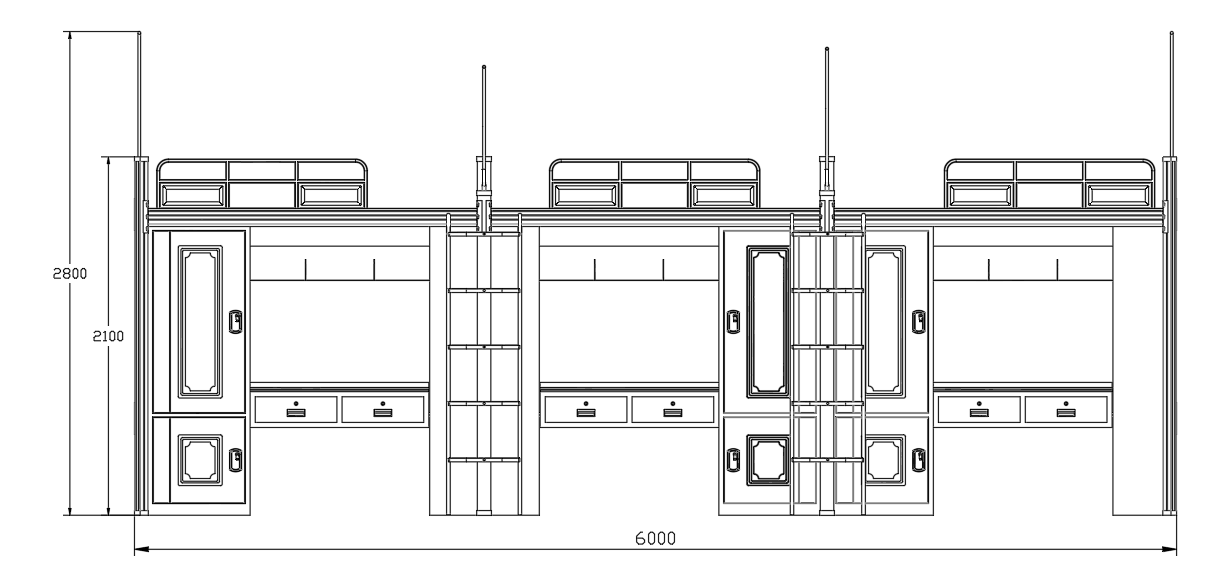 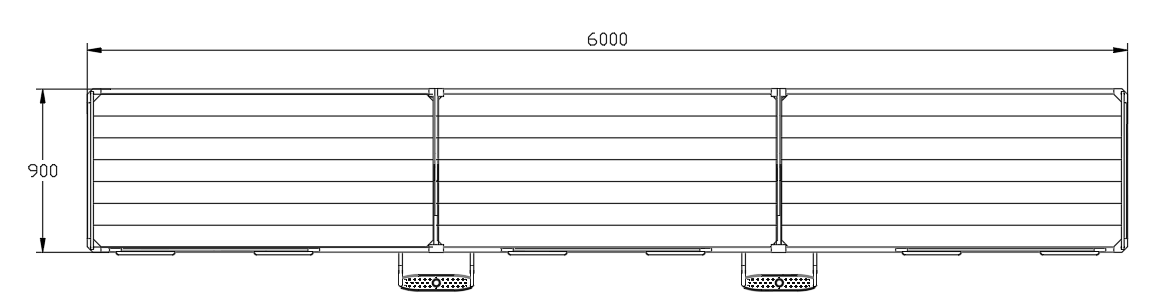 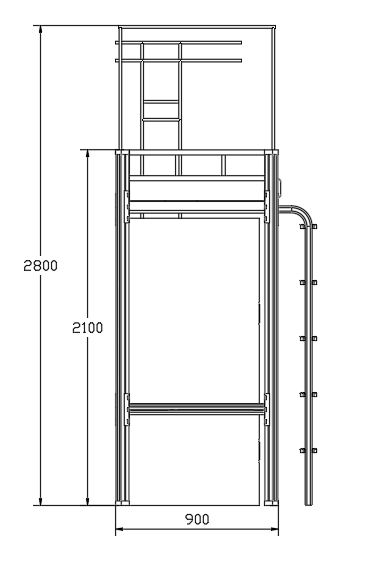 无障碍床参考三视图：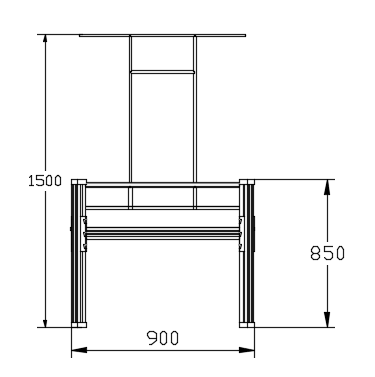 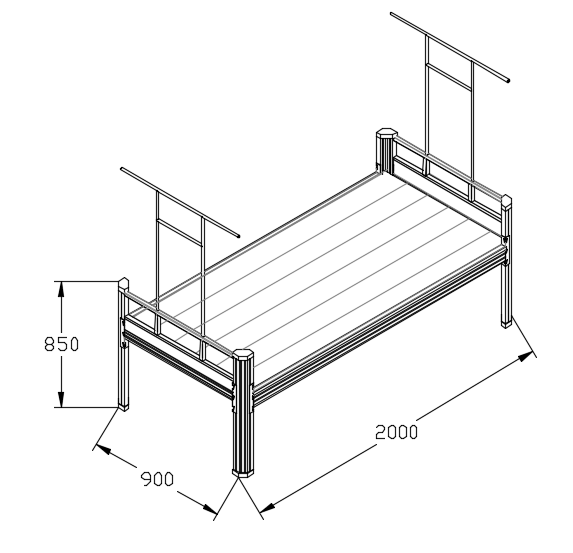 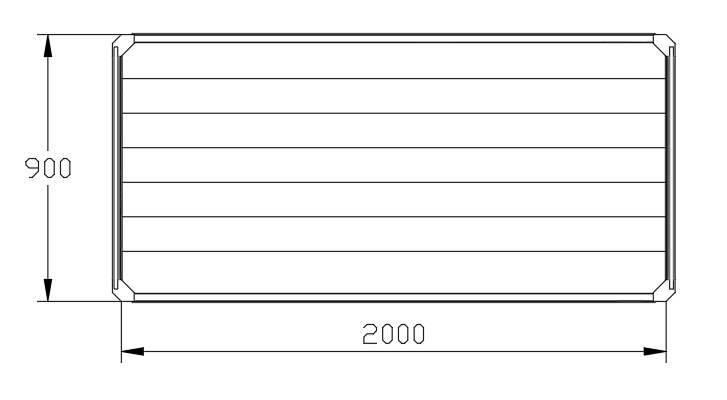 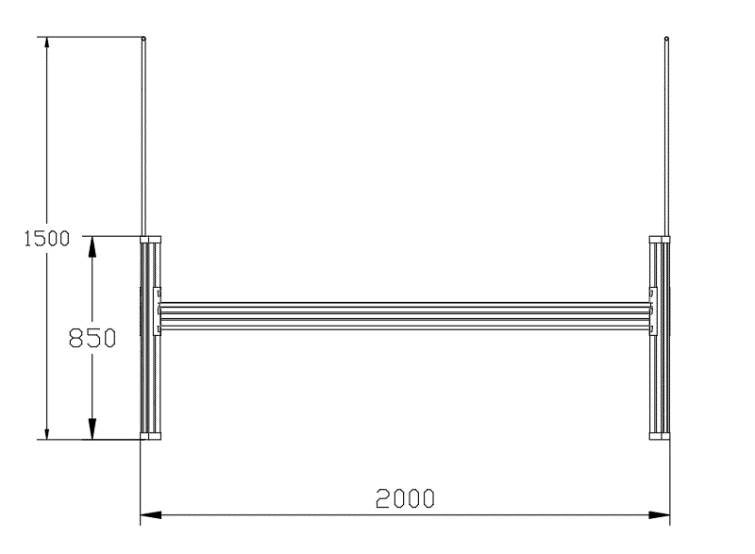 床下柜尺寸图：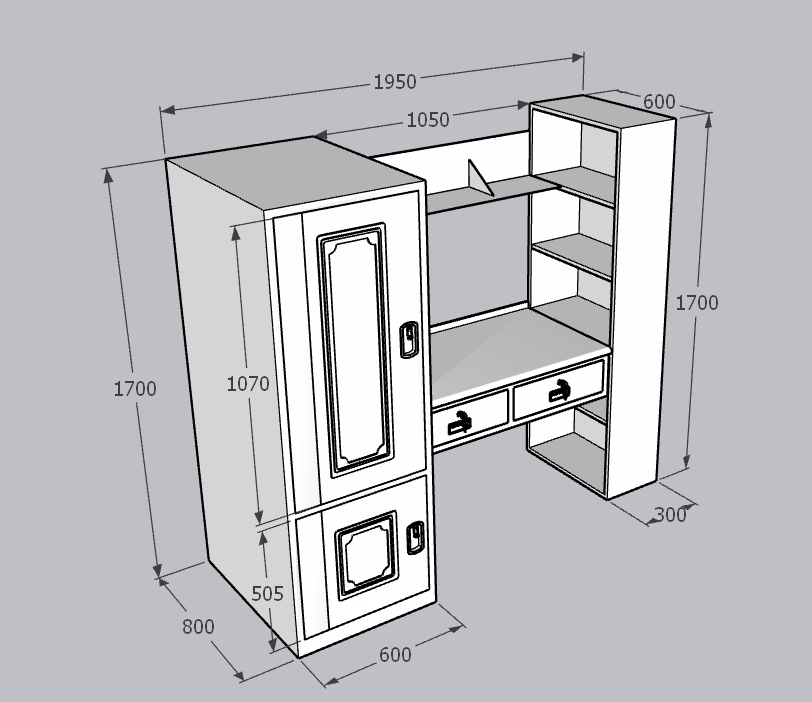 第四章  评标办法一、评标原则（一）评委会组成：本招标采购项目的评标委员会由采购人代表、评审专家组成。其中，专家评委不得少于成员总数的三分之二。（二）评标依据：评委将以招投标文件为评标依据，对投标人的投标报价、货物性能、履约能力、售后服务及政策功能等方面内容按百分制打分。（三）评标方式：以封闭方式进行。（四）采购人和采购代理机构、评标委员会成员要严格遵守政府采购相关法律制度，依法履行各自职责，公正、客观、审慎地组织和参与评审工作。二、评定方法（一）对进入详评的，采用百分制综合评分法。（二）计分办法（按四舍五入取至百分位）：1、价格分……………………………………………………………………………………50分（1）价格分采用低价优先法计算，即满足招标文件要求且评标报价最低的评标报价为评标基准价，其价格分为50分。（2）价格分计算公式： 最低投标人评标报价金额          某投标人价格分 =                                         ×    50分                           某投标人评标报价金额  2、技术性能分……………………………………………………………………满分31分（1）技术需求响应分（满分6分）评委根据招标文件要求，对通过资格性和符合性审查进入详评的各投标人投标文件的“技术需求”响应情况进行独立评审，并按如下计分方式确定得分：①技术参数完全满足招标文件要求，且所有技术参数无负偏离的，得2分；②技术参数每有一项正偏离，经评标委员会审核确定的，每有一项得0.5分，满分4分；（本项中所提到的正偏离是指所提供货物基材的厚度为正偏离，其余正偏离不认定为实质性正偏离。）③非★项技术参数有实质性负偏离的，不得第①项分，且每有一项扣1分，扣完至技术需求响应分分值为0分为止。（2）样品分（满分10分）由评标委员会在打分前根据货物采购需求的要求，对各投标实物样品进行独立评定，具体如下：①未提交投标样品或提供样品不符合本次采购需求的，得0分。②每提供一项符合本次采购需求的样品，且无实质性负偏离的，得1分，满分7分。③样品满足参数要求并有实质性正偏离的，每有一项加1分，满分3分。注：同一技术参数正偏离，样品分与技术需求响应分不重复加分，样品技术参数正偏离优先作为本项评审因素。（3）产品质量保障分（满分15分）投标人或投标产品的生产厂商提供自2021年1月1日至开标截止时间前由第三方检测（验）机构出具的，符合参数要求的检测（验）报告复印件，所提供的检验（测）报告必须是通过计量认证（CMA标识）的机构出具的方为有效：①床（边）立柱：符合GB/T 3325-2017《金属家具通用技术条件》及QB/T 3827-1999 《轻工产品金属镀层和化学处理层的耐腐蚀试验方法乙酸盐雾试验(ASS)法》【检测(验)内容包括：涂层外观：金属件涂层应无漏喷、锈蚀;应光滑均匀，色泽一致，应无流挂、疙瘩、皱皮、飞漆等缺陷。硬度H或以上；冲击强度：冲击高度400mm，应无剥落、裂纹或皱纹；耐腐蚀：350h内，观察在溶剂中样板上划道两侧3mm以外应无鼓泡产生；350h后，检查划道两侧3 mm以外，应无锈迹、剥落、起皱、变色和失光等现象；附着力：不低于2级；依据QB/T3832-1999《轻工产品金属镀层腐蚀试验结果的评价》标准判定耐腐蚀等级为9级】②床横梁及护栏：符合GB/T 3325-2017《金属家具通用技术条件》及QB/T 3827-1999 《轻工产品金属镀层和化学处理层的耐腐蚀试验方法乙酸盐雾试验(ASS)法》【检测(验)内容包括：涂层外观：金属件涂层应无漏喷、锈蚀;应光滑均匀，色泽一致，应无流挂、疙瘩、皱皮、飞漆等缺陷。硬度H或以上；冲击强度：冲击高度400mm，应无剥落、裂纹或皱纹；耐腐蚀：350h内，观察在溶剂中样板上划道两侧3mm以外应无鼓泡产生；350h后，检查划道两侧3 mm以外，应无锈迹、剥落、起皱、变色和失光等现象；附着力：不低于2级；依据QB/T3832-1999《轻工产品金属镀层腐蚀试验结果的评价》标准判定耐腐蚀等级为9级】③床爬梯：符合GB/T 3325-2017《金属家具通用技术条件》及QB/T 3827-1999 《轻工产品金属镀层和化学处理层的耐腐蚀试验方法乙酸盐雾试验(ASS)法》【检测(验)内容包括：涂层外观：金属件涂层应无漏喷、锈蚀;应光滑均匀，色泽一致，应无流挂、疙瘩、皱皮、飞漆等缺陷。硬度H或以上；冲击强度：冲击高度400mm，应无剥落、裂纹或皱纹；耐腐蚀：350h内，观察在溶剂中样板上划道两侧3mm以外应无鼓泡产生；350h后，检查划道两侧3 mm以外，应无锈迹、剥落、起皱、变色和失光等现象；附着力：不低于2级；依据QB/T3832-1999《轻工产品金属镀层腐蚀试验结果的评价》标准判定耐腐蚀等级为9级】④塑粉【检测(验)内容包括:符合HG/T 2006-2006《热固性粉末涂料》在容器中状态：色泽均匀，无异物，呈松散粉末状；筛余物（125μm）：全部合格；涂膜外观：涂膜外观正常；硬度（擦伤）≥H；附着力≤1级；耐冲击性、弯曲试验、杯突、光泽、无异常、耐酸性240h无异常、耐沸水性24h无异常、耐湿热性350h、耐盐雾性350h、耐人工气候老化350h、涂层可迁移元素(mg/kg)：铅（Pb）未检出,铬（Cr）未检出,汞（Hg）未检出,镉（Cd）未检出,锑（Sb）未检出,钡（Ba）未检出,硒（Se）未检出,砷（As）未检出】⑤床挺：符合GB/T 3325-2017《金属家具通用技术条件》及QB/T 3827-1999 《轻工产品金属镀层和化学处理层的耐腐蚀试验方法乙酸盐雾试验(ASS)法》【检测(验)内容包括：涂层外观：金属件涂层应无漏喷、锈蚀;应光滑均匀，色泽一致，应无流挂、疙瘩、皱皮、飞漆等缺陷。硬度H或以上；冲击强度：冲击高度400mm，应无剥落、裂纹或皱纹；耐腐蚀：350h内，观察在溶剂中样板上划道两侧3mm以外应无鼓泡产生；350h后，检查划道两侧3 mm以外，应无锈迹、剥落、起皱、变色和失光等现象；附着力：不低于2级；依据QB/T3832-1999《轻工产品金属镀层腐蚀试验结果的评价》标准判定耐腐蚀等级为9级】⑥钢制柜门板：符合GB/T 3325-2017《金属家具通用技术条件》及QB/T 3827-1999 《轻工产品金属镀层和化学处理层的耐腐蚀试验方法乙酸盐雾试验(ASS)法》【检测(验)内容包括：涂层外观：金属件涂层应无漏喷、锈蚀;应光滑均匀，色泽一致，应无流挂、疙瘩、皱皮、飞漆等缺陷。硬度H或以上；冲击强度：冲击高度400mm，应无剥落、裂纹或皱纹；耐腐蚀：350h内，观察在溶剂中样板上划道两侧3mm以外应无鼓泡产生；350h后，检查划道两侧3 mm以外，应无锈迹、剥落、起皱、变色和失光等现象；附着力：不低于2级；依据QB/T3832-1999《轻工产品金属镀层腐蚀试验结果的评价》标准判定耐腐蚀等级为9级】⑦杉木床板：【检测(验)内容：符合GB/T20445-2017《刨光材》标准中二等品质量要求。】⑧“方凳凳面”中的拼板胶剂、油漆的检测（验）报告复印件：【检测(验)内容包括；拼胶剂：苯g/kg≤0.2、甲苯+二甲苯g/kg≤10、总挥发性有机物g/L≤110、游离甲醛g/kg≤0.5；油漆：VOC含量g/L≤250、苯系物总和含量[限苯、甲苯、二甲苯（含乙苯）]mg/kg≤250。】⑨钢制柜侧板：符合GB/T 3325-2017《金属家具通用技术条件》及QB/T 3827-1999 《轻工产品金属镀层和化学处理层的耐腐蚀试验方法乙酸盐雾试验(ASS)法》【检测(验)内容包括：涂层外观：金属件涂层应无漏喷、锈蚀;应光滑均匀，色泽一致，应无流挂、疙瘩、皱皮、飞漆等缺陷。硬度H或以上；冲击强度：冲击高度400mm，应无剥落、裂纹或皱纹；耐腐蚀：350h内，观察在溶剂中样板上划道两侧3mm以外应无鼓泡产生；350h后，检查划道两侧3 mm以外，应无锈迹、剥落、起皱、变色和失光等现象；附着力：不低于2级；依据QB/T3832-1999《轻工产品金属镀层腐蚀试验结果的评价》标准判定耐腐蚀等级为9级】⑩中密度纤维板（中纤板）的检测（验）报告复印件:符合GB/T 11718-2009（2021）《中密度纤维板》、GB 18580-2017《室内装饰装修材料人造板及其制品中甲醛释放限量》：【检测(验)内容包括；密度：≥0.70g/㎤，静曲强度≥22.0MPa、甲醛释放限量≤0.05mg/m³。】提供以上检测(验)报告的，其内容必须满足上述要求且符合国家相应标准，每提供一项检测(验)报告得1.5分，一份检测（验）报告包含多项上述内容的，按多项检测（验）报告得分，满分15分。注：要求加盖投标人CA签章，检测（验）产品内容必须与招标文件中承诺的相关参数内容一致或优于，投标时出具具有 CMA 标识的检测（验）报告复印件，其应与原件一致，如有弄虚作假，按政府采购相关规定处罚。投标人所提供的检测（验）产品的委托单位（送检人）可以是投标产品的生产厂商、投标人或原材料供应商，所检测项目的参数必须要有“合格”判定，否则对应项不得分。检测（验）报告必须复印清晰且完整、有效，报告有检验机构名称、检验报告编号、送检单位名称、送检的样品名称、送检时间等信息。3、履约能力分……………………………………………………………………满分12分（1）项目产品配送、安装方案分（满分7分）一档（0分）：未提供项目产品配送、安装方案的。二档（2分）：有产品配送、安装方案，能按时完成配送、安装任务，保证项目正常实施。三档（4分）：在满足二档的基础上，方案有项目执行组织措施、保障措施，有实施组织方案。四档（7分）：在满足三档的基础上，提供完整零部件图、产品效果图、展示完整。对项目有执行保障措施、配送和安装有完整的流程及规范标准，方案包括安装工艺技术、配送安装组织机构、项目实施人员及设备的配备、进度计划、质量保证措施、保证安全及文明施工的措施等。（2）信誉分（满分2分）投标人或产品生产厂家通过ISO14001环境管理体系认证，且认证范围涵盖家具类；投标人或产品生产厂家通过ISO9001 质量管理体系认证，且认证范围涵盖家具类；投标人或产品生产厂家通过ISO45001职业健康安全体系认证证书，且认证范围涵盖家具类，投标人或产品生产厂家通过SA8000社会责任管理体系认证，每提供1项得0.5分，满分2分。【以上认证为生产或销售类的均有效，投标文件中提供有效期内认证证书复印件，其应与原件一致，如有弄虚作假，按政府采购相关规定处罚。】（3）业绩分（满分3分）投标人自2020年1月1日以来具有同类产品的销售业绩 [无不良记录，提供中标（成交）通知书或采购合同复印件、验收合格相关证明材料（上述材料应能清晰反映所销售的货物名称、种类、金额)，否则将不予计分；同一个编号的项目有两个或两个以上的分标中标的只算一次]，每提供一项得0.5分，最多得3分。4、售后服务分………………………………………………………………………满分6分根据投标文件中售后服务方案内容的完整性、可行性，到达故障现场时间、故障出现解决方案、定期维护 (注明时间)、免费保修期、其他优惠措施等方面，由评委确定各投标人所属档次并独立打分。一档（2分）：售后服务方案满足招标文件要求。 二档（4分）：满足招标文件售后服务要求的同时，故障响应时间、修复时间优于招标文件要求，有项目售后实施计划，有售后服务车辆、人员及零配件仓库。(需提供有效售后服务车辆、人员及零配件仓库等证明材料复印件，证明材料不全或不能有力证明具备能够保证履行以上承诺的能力以及承诺内容的真实性的，视做无效承诺则不予计分) 。三档（6分）：满足招标文件售后服务要求的同时，故障响应时间、修复时间优于招标文件要求，有项目售后实施计划，有售后服务车辆、专业售后培训上岗人员及零配件仓库，其它实质性优惠措施等。(需提供有效售后服务车辆、人员及零配件仓库等证明材料复印件，证明材料不全或不能有力证明具备能够保证履行以上承诺的能力以及承诺内容的真实性的，视做无效承诺则不予计分)。 5、政策功能分………………………………………………………………………………1分（1）采购财政部现行《节能产品政府采购清单》目录内（政府强制采购节能产品除外）的产品（提供有效证明复印件）。得0.5分（2）采购财政部现行《环境标志产品政府采购清单》目录内的产品（提供有效证明复印件）。 得0.5分6、综合得分＝1+2+3+4+5三、推荐及确定中标候选供应商原则（1）评标委员会根据综合得分由高到低排列次序，若得分相同时，按评标价由低到高顺序排列；得分相同且评标价也相同的由评标委员会按照抽签的方式决定排次次序。（2）评标委员会可推荐前三名为中标候选人，采购人应当确定评标委员会推荐排名第一的中标候选人为中标人。（3）排名第一的中标候选人放弃中标、因不可抗力提出不能履行合同，或者招标文件规定应当提交履约保证金而在规定的期限内未能提交的，或因失信行为被取消中标候选人资格的，采购人可以确定排名第二的中标候选人为中标人，并依此类推。（4）评标委员会认为投标人的报价明显低于其他通过符合性审查投标人的报价，有可能影响产品质量或者不能诚信履约的，应当要求其在评标现场合理的时间内提供书面说明，必要时提交相关证明材料；投标人不能证明其报价合理性的，评标委员会应当将其作为无效投标处理。四、特别说明评审时，评标委员会认为投标人的报价明显低于其他通过符合性审查投标人的报价，有可能影响产品质量或者不能诚信履约的，应当要求其在评标现场合理的时间内提供书面说明，必要时提交相关证明材料；投标人不能证明其报价合理性的，评标委员会应当将其作为无效投标处理。附表统计上大中小微型企业划分标准说明：1.大型、中型和小型企业须同时满足所列指标的下限，否则下划一档；微型企业只须满足所列指标中的一项即可。2.附表中各行业的范围以《国民经济行业分类》（GB/T4754-2017）为准。带×的项为行业组合类别，其中，工业包括采矿业，制造业，电力、热力、燃气及水生产和供应业；交通运输业包括道路运输业，水上运输业，航空运输业，管道运输业，多式联运和运输代理业、装卸搬运，不包括铁路运输业；仓储业包括通用仓储，低温仓储，危险品仓储，谷物、棉花等农产品仓储，中药材仓储和其他仓储业;信息传输业包括电信、广播电视和卫星传输服务，互联网和相关服务；其他未列明行业包括科学研究和技术服务业，水利、环境和公共设施管理业，居民服务、修理和其他服务业，社会工作，文化、体育和娱乐业，以及房地产中介服务，其他房地产业等，不包括自有房地产经营活动。3.企业划分指标以现行统计制度为准。（1）从业人员，是指期末从业人员数，没有期末从业人员数的，采用全年平均人员数代替。（2）营业收入，工业、建筑业、限额以上批发和零售业、限额以上住宿和餐饮业以及其他设置主营业务收入指标的行业，采用主营业务收入；限额以下批发与零售业企业采用商品销售额代替；限额以下住宿与餐饮业企业采用营业额代替；农、林、牧、渔业企业采用营业总收入代替；其他未设置主营业务收入的行业，采用营业收入指标。（3）资产总额，采用资产总计代替。第五章  采购合同（合同主要条款及格式）合同编号：GLZC2022-G1-HT990409-GLJC 项目名称：临桂新校区53#、54#、55#宿舍楼及地下公共停车库工程钢架床采购    项目编号：GLZC2022-G1-990409-GLJC  甲方：                                       （采购人）乙方：                                       （中标供应商）根据《中华人民共和国政府采购法》、《中华人民共和国政府采购法实施条例》、《中华人民共和国民法典》等法律、法规规定，按照招、投标文件规定条款和中标供应商承诺、甲乙双方签订本采购合同。第一条  合同标的及合同金额根据《中标通知书》的中标内容，合同的总金额为：（大写）             人民币（¥         元）第二条  质量保证1.乙方应按投标文件承诺的货物规格型号、技术参数、质量标准等向甲方提供未经使用的全新原装产品，且在正常安装使用和保养条件下，其使用寿命期内各项指标均达到质量标准。2.乙方提供货物的质量保证期为           （厂家规定质保期超过一年的，按厂家规定；“货物采购需求”有规定的，按规定执行；乙方承诺质保期超过“货物采购需求”，按乙方承诺执行）。在质保期内因货物本身的质量问题发生故障，乙方应负责免费修理和更换零部件。对达不到技术要求者，根据实际情况，经双方协商，可按以下第（1）款办法处理：（1）更换：由乙方承担所有发生的全部费用。（2）贬值处理：由甲乙双方合议定价。（3）退货处理：乙方应退还甲方支付的合同款，同时应承担该货物的直接费用（运输、保险、检验、贷款利息及银行手续费等）。第三条  权利保证1.乙方应保证所提供货物在使用时不会侵犯任何第三方的专利权、商标权、工业设计权或其他权利。2.乙方应按招标文件规定的时间向甲方提供使用货物的有关技术资料。3.乙方保证所交付的货物的所有权完全属于乙方且无任何抵押、质押、查封等产权瑕疵。第四条  货物包装、运输1.乙方应在货物发运前对其进行满足运输距离、防潮、防震、防锈和防破损装卸等要求包装，以保证货物安全运达甲方指定地点。2.使用中文说明书（货物属于进口产品的，供货时应同时附上中文使用说明书）、质量检验证明书、随配附件和工具以及清单一并附于货物内。3.乙方在货物发运手续办理完毕后二十四小时内或货到甲方四十八小时前通知甲方，以准备接货。4.货物在交付甲方前发生的风险均由乙方负责。第五条  交付1、交付使用时间：自合同签订之日起30个日历日内安装调试完毕并交付使用。2、交付地点：桂林市采购人指定地点。第六条  验收要求1、由采购人、中标供应商共同现场验收，并由采购人随机抽样委托第三方或具有相关资质的第三方检测机构（具备质量技术监督部门或市场监督管理部门颁发的计量认证资质CMA）开展采购项目验收工作，检验过程中产生的所有费用由中标供应商承担。如抽取的货样检测报告结果不合格的，则视为货物不合格，须按采购人要求及时整改，如因此过程耽误交货时间导致采购人不能及时接受货物、安装货物、使用货物造成损失的，中标人承担由此所造成全部损失。2.本次采购货物在完成所有安装调试并经采购人验收前，商品的丢失、损害或毁坏等风险由中标供应商承担。中标供应商组织安装调试期间应做到安全安装调试，不损坏采购人的设备设施，否则，应承担由于自身安全措施不力所造成的事故责任和造成的损失。第七条  安装和培训中标供应商根据本项目，特派出技术人员对采购方免费提供基本维护、保养等培训。第八条  售后服务、保修期1.免费保修期：按国家有关产品“三包”规定执行“三包”，免费保修期最短不得少于 5 年（免费保修期自货物安装调试并在验收合格之日起计算）。2.免费保修期内提供免费上门维修服务（含免费更换零部件、免人工费），接到采购人报障电话后 5 小时内派工程技术人员上门免费维修解决问题；若更换配件的应提供原供货产品品牌；若采购人发现产品存在制造上的缺陷，中标供应商应负责采取补救措施，若该缺陷导致产品存在安全隐患或不能使用的，中标供应商应负责免 费更换整件产品。第九条  税费本合同执行中相关的一切税费均由乙方负担。第十条  付款方式合同签订之日起并具备实施条件后10个工作日内，采购人支付合同价款的50%作为预付款；全部货物安装调试完毕并验收合格后，采购人在30个工作日内支付合同价款的45%；中标供应商承诺的免费保修期满后,采购人30个工作日内支付合同价款的5%（无息）。第十一条  违约责任1. 乙方所提供的货物规格、技术标准、材料等质量不合格的，应及时更换，更换不及时的按逾期交货处罚，乙方应向甲方支付合同金额 5  %违约金并赔偿甲方经济损失。2. 乙方提供的货物如果侵犯了第三方合法权益而引发的任何纠纷或诉讼，均由乙方负责交涉并承担全部责任。3. 因包装、运输引起的货物损坏，按质量不合格处理。4. 甲方无故延期接收货物、乙方逾期交货的，每天向对方偿付违约货款额  2 ‰违约金，但违约金累计不得超过违约货款额 5  %，超过  20  天对方有权解除合同，违约方承担因此给对方造成经济损失；甲方延期付货款的，每天向乙方偿付延期货款额 3  ‰滞纳金，但滞纳金累计不得超过延期货款额 5  %。5. 乙方未按本合同和投标文件中规定的服务承诺提供售后服务的，乙方应按本合同合同金额 5  %向甲方支付违约金。6. 乙方提供的货物在质保期内，因设计、工艺或材料的缺陷和其他质量原因造成的问题，由乙方负责。7. 其他违约行为按违约货款额  5  %收取违约金并赔偿经济损失。第十二条  不可抗力事件处理1.在合同有效期内，乙方因不可抗力事件导致不能履行合同，则合同履行期可延长，其延长期与不可抗力影响期相同。2.不可抗力事件发生后，应立即通知对方，并寄送有关权威机构出具的证明。3.不可抗力事件延续一百二十天以上，双方应通过友好协商，确定是否继续履行合同。第十三条  合同争议解决1.因货物质量问题发生争议的，应邀请国家认可的质量检测机构对货物质量进行鉴定。货物符合标准的，鉴定费由甲方承担；货物不符合标准的，鉴定费由乙方承担。2.因履行本合同引起的或与本合同有关的争议，甲乙双方应首先通过友好协商解决，如果协商不能解决，可向项目所在地辖区人民法院提起诉讼。3.诉讼期间，本合同继续履行。第十四条  合同生效及其它1.合同经甲乙双方法定代表人、负责人、自然人或相应的授权代表签字并加盖投标人公章后生效。2.合同执行中涉及采购资金和采购内容修改或补充的，需经同级财政部门审批，并签订书面补充协议报同级财政部门备案，方可作为主合同不可分割的一部分。3.本合同未尽事宜，遵照《中华人民共和国民法典》有关条文执行。第十五条  合同的变更、终止与转让1.除《中华人民共和国政府采购法》第五十条规定的情形外，本合同一经签订，甲乙双方不得擅自变更，中止或终止。2.乙方不得擅自转让(无进口资格的供应商委托进口货物除外)其应履行的合同义务。第十六条  签订本合同依据1.招标文件；2.乙方提供的投标（或应答）文件；3.售后服务承诺书；4.中标通知书。本合同甲乙双方签字盖章后生效，一式捌份，具有同等法律效力，甲方肆份、乙方贰份。政府采购合同双方自签订之日起壹个工作日内，乙方将合同原件壹份交采购代理机构，采购人于合同签订之日起柒个工作日内将壹份合同原件送本级财政部门备案。甲方（公章）：                              乙方（公章，自然人除外）：                        法定代表人签字：                            法定代表人（负责人、自然人）签字（属自然人的应在签名处加盖大拇指指印）：                          委托代理人：                                委托代理人：                                     电  话：                                    电   话：                                        开户名称：                                  开户名称：                                       开户银行：                                  开户银行：                                       银行账号：                                  银行账号：                                       日    期：                                  日    期：                                       第六章  投标文件（格式）投标文件封面格式：投标文件项目名称：临桂新校区53#、54#、55#宿舍楼及地下公共停车库工程钢架床采购项目编号：GLZC2022-G1-990409-GLJC采购代理机构：桂林市政府集中采购中心投标人（公章(CA签章)、自然人除外）：                              法定代表人、负责人、自然人或相应的委托代理人签字[或盖章(CA签章)]（属自然人的应在签名处加盖大拇指指印或个人CA签章）：                  联系电话：                                                日期：              年           月           日投标文件目录一、资格性响应证明材料：1.投标人相应的法定代表人、负责人、自然人身份证正反面复印件（必须提供）；2.投标人的授权委托书原件、委托代理人身份证正反面复印件以及由县级以上（含县级）社会养老保险经办机构出具的投标人为委托代理人交纳的开标截止时间前三个月内任意一个月养老保险证明复印件，除投标人为以下四种情形的：①如投标人为截标时间前60日以内成立的公司，可以提供投标人与委托代理人签订的劳动合同复印件代替养老保险证明复印件；②如投标人为事业单位，可以提供事业单位机构编制管理证复印件或事业单位机构为其发放工资的工资条复印件代替养老保险证明复印件；③如委托代理人为免缴纳社保人员，提供免缴纳社保的证明材料复印件及投标人与委托代理人签订的劳动合同复印件代替养老保险证明复印件；④如因社会养老保险经办机构系统升级等原因，暂时无法向供应商提供社会养老保险缴纳情况查询服务时，供应商可以提供已为委托代理人缴纳社会养老保险的承诺书。（须同时提供无法查询的相关证明材料，包括但不限于查询网站截图、公告等。）【属自然人的应提供由县级以上（含县级）社会养老保险经办机构出具的自然人本人及委托代理人所交纳的开标截止时间前三个月内任意一个月养老保险证明复印件，如因社会养老保险经办机构系统升级等原因，暂时无法向供应商提供社会养老保险缴纳情况查询服务时，供应商可以提供已为委托代理人缴纳社会养老保险的承诺书。（须同时提供无法查询的相关证明材料，包括但不限于查询网站截图、公告等。）】（委托代理时必须提供；如为联合体的，授权委托书原件须由牵头人出具）；3.投标人的法人或者其他组织营业执照等证明文件复印件（必须提供，自然人除外）；4.财务状况报告（必须提供）；5.投标人参加政府采购活动前3年内在经营活动中没有重大违法记录及有关信用信息的书面声明（必须提供）；6.投标人近半年内任意一个月或任一季度依法缴纳税收的证明材料【增值税发票(税收完税证明)或企业所得税完税证明或税务部门出具的免税证明】复印件（必须提供）；7.《中小企业声明函》（见附件）（除货物生产企业为监狱企业及残疾人福利性单位外，必须提供）；8.如货物生产企业属于监狱企业的，应当提供由省级以上监狱管理局、戒毒管理局等（含新疆生产建设兵团）出具的属于监狱企业的证明文件（如货物生产企业属于监狱企业的，则必须提供）；9.符合条件的残疾人福利性单位在参加政府采购活动时，应当提供《残疾人福利性单位声明函》（见附件），并对声明的真实性负责（如货物生产企业属于残疾人福利性单位的，则必须提供）；二、商务、技术性响应及其他证明材料：1.投标报价表（格式见附件）（必须提供）2.技术规格偏离表（格式见附件）（必须提供）；3.商务响应表（格式见附件）（必须提供）；4.“货物采购需求”需提供的有效证明文件（按其要求提供）；5.投标人的售后服务承诺书（必须包含售后服务要求的全部内容）（格式见附件）（必须提供）；6.配送、安装方案（格式见附件）（如有，请提供）；7.项目实施人员一览表（格式见附件）【如有，请提供，并一起提供由县级以上（含县级）社会养老保险经办机构出具的投标人为项目实施人员交纳的开标截止时间前三个月内任意一个月养老保险证明复印件（如投标人为截标时间前60日以内成立的公司，可以提供投标人与项目实施人员签订的劳动合同复印件代替养老保险证明复印件；项目实施人员为免缴纳社保人员，提供免缴纳社保的证明材料复印件及投标人与项目实施人员签订的劳动合同复印件代替养老保险证明复印件；如因社会养老保险经办机构系统升级等原因，暂时无法向供应商提供社会养老保险缴纳情况查询服务时，供应商可以提供已为项目实施人员缴纳社会养老保险的承诺书，须同时提供无法查询的相关证明材料，包括但不限于查询网站截图、公告等。）】；8.节能方面的证书复印件（如有，请提供）；9.环境标志方面的证书复印件（如有，请提供）；10.投标人自2020年1月1日（以合同签订时间为准）以来具有同类产品的销售业绩 [无不良记录，提供中标（成交）通知书或采购合同复印件、验收合格相关证明材料（能清晰反映所销售的货物名称、种类、金额)，否则将不予计分；同一个编号的项目有两个或两个以上的分标中标的只算一次]（如有，请提供）；11.投标人可结合本项目的评标办法视自身情况自行提交相关证明材料（如有，请提供）。投标人提供的以上相关证明材料属于“必须提供”的文件应加盖投标人公章（CA签章）/自然人签字或个人CA签章，否则投标无效。一、资格性响应证明材料（格式）1.投标人相应的法定代表人、负责人、自然人身份证正反面复印件（必须提供）2.投标人的授权委托书原件、委托代理人身份证正反面复印件以及由县级以上（含县级）社会养老保险经办机构出具的投标人为委托代理人交纳的开标截止时间前三个月内任意一个月养老保险证明复印件，除投标人为以下四种情形的：①如投标人为截标时间前60日以内成立的公司，可以提供投标人与委托代理人签订的劳动合同复印件代替养老保险证明复印件；②如投标人为事业单位，可以提供事业单位机构编制管理证复印件或事业单位机构为其发放工资的工资条复印件代替养老保险证明复印件；③如委托代理人为免缴纳社保人员，提供免缴纳社保的证明材料复印件及投标人与委托代理人签订的劳动合同复印件代替养老保险证明复印件；④如因社会养老保险经办机构系统升级等原因，暂时无法向供应商提供社会养老保险缴纳情况查询服务时，供应商可以提供已为委托代理人缴纳社会养老保险的承诺书。（须同时提供无法查询的相关证明材料，包括但不限于查询网站截图、公告等。）【属自然人的应提供由县级以上（含县级）社会养老保险经办机构出具的自然人本人及委托代理人所交纳的开标截止时间前三个月内任意一个月养老保险证明复印件，如因社会养老保险经办机构系统升级等原因，暂时无法向供应商提供社会养老保险缴纳情况查询服务时，供应商可以提供已为委托代理人缴纳社会养老保险的承诺书。（须同时提供无法查询的相关证明材料，包括但不限于查询网站截图、公告等。）】（委托代理时必须提供；如为联合体的，授权委托书原件须由牵头人出具）；授权委托书（格式一）致：桂林市政府集中采购中心我              （姓名）系                           （投标人名称）的法定代表人（负责人），现授权委托本单位在职职工          （姓名），身份证号码：                      以我公司名义参加   （项目名称及项目编号）    项目的投标活动，并代表我方全权办理针对上述项目的投标、开标、评标、签约等具体事务和签署相关文件。我方对被授权人的签字事项负全部责任。授权委托代理期限：自即日起至该项目政府采购活动结束。代理人无转委托权,特此委托。 我已在下面签字，以资证明。投标人[公章（CA签章）]：                                   法定代表人（负责人）签字（或个人CA签章）：                   　　        年      月     日附：投标人的授权委托书原件、委托代理人身份证正反面复印件以及由县级以上（含县级）社会养老保险经办机构出具的投标人为委托代理人交纳的开标截止时间前三个月内任意一个月养老保险证明复印件（如投标人为截标时间前60日以内成立的公司，可以提供投标人与委托代理人签订的劳动合同复印件代替养老保险证明复印件；如投标人为事业单位，可以提供事业单位机构编制管理证复印件或事业单位机构为其发放工资的工资条复印件代替养老保险证明复印件；如委托代理人为免缴纳社保人员，提供免缴纳社保的证明材料复印件及投标人与委托代理人签订的劳动合同复印件代替养老保险证明复印件；如因社会养老保险经办机构系统升级等原因，暂时无法向供应商提供社会养老保险缴纳情况查询服务时，供应商可以提供已为委托代理人缴纳社会养老保险的承诺书，须同时提供无法查询的相关证明材料，包括但不限于查询网站截图、公告等。）（委托代理时必须提供）。授权委托书（格式二）致：桂林市政府集中采购中心我              （姓名）系自然人，现授权委托            （姓 名），身份证号码：              以本人名义参加      （项目名称及项目编号）        项目的投标活动，并代表本人全权办理针对上述项目的投标、开标、评标、签约等具体事务和签署相关文件。本人对被授权人的签字事项负全部责任。授权委托代理期限：自即日起至该项目政府采购活动结束。代理人无转委托权,特此委托。 我已在下面签字，以资证明。自然人签字并在签名处加盖大拇指指印或个人CA签章：                        年      月     日3.投标人的法人或者其他组织营业执照等证明文件复印件（必须提供，自然人除外）注：供应商为企业（包括合伙企业），应提供工商部门注册的有效“企业法人营业执照”或“营业执照；供应商为事业单位，应提供有效的“事业单位法人证书”；供应商为非企业专业服务机构的，应提供执业许可证等证明文件；供应商为个体工商户，应提供有效的“个体工商户营业执照”。4.财务状况报告（必须提供）；5.投标人参加政府采购活动前3年内在经营活动中没有重大违法记录及有关信用信息的书面声明（必须提供）声   明致：桂林市政府集中采购中心我（公司）郑重声明，在参加本项目政府采购活动前3年内在经营活动中没有重大违法记录（重大违法记录是指供应商因违法经营受到刑事处罚或者责令停产停业、吊销许可证或者执照、较大数额罚款等行政处罚），未被列入失信被执行人、重大税收违法案件当事人名单、政府采购严重违法失信行为记录名单，完全符合《中华人民共和国政府采购法》第二十二条规定的供应商资格条件，我方对此声明负全部法律责任。投标人[公章(CA签章)，自然人签字或个人CA签章]：                                         日          期：                                                   6.投标人近半年内任意一个月或任一季度依法缴纳税收的证明材料【增值税发票(税收完税证明)或企业所得税完税证明或税务部门出具的免税证明】复印件（必须提供） 7.《中小企业声明函》（见附件）（除货物生产企业为监狱企业及残疾人福利性单位外，必须提供）；附件：中小企业声明函（货物）本公司（联合体）郑重声明，根据《政府采购促进中小企业发展管理办法》（财库﹝2020﹞46 号）的规定，本公司（联合体）参加（单位名称）的（项目名称）采购活动，提供的货物全部符合政策要求的中小企业制造。相关企业（含联合体中的中小企业、签订分包意向协议的中小企业）的具体情况如下：1.（标的名称），属于（采购文件中明确的所属行业）行业；制造商为（企业名称），从业人员   人，营业收入为  万元，资产总额为   万元1，属于（中型企业、 小型企业、微型企业）2.（标的名称），属于（采购文件中明确的所属行业）行业；制造商为（企业名称），从业人员   人，营业收入为  万元，资产总额为   万元1，属于（中型企业、 小型企业、微型企业）……以上企业，不属于大企业的分支机构，不存在控股股东为大企业的情形，也不存在与大企业的负责人为同一人的情形。本企业对上述声明内容的真实性负责。如有虚假，将依法承担相应责任。 企业名称[盖公章（CA签章）]： 日 期：1从业人员、营业收入、资产总额填报上一年度数据，无上一年度数据的新成立企业可不填报。8.如货物生产企业属于监狱企业的，应当提供由省级以上监狱管理局、戒毒管理局等（含新疆生产建设兵团）出具的属于监狱企业的证明文件, 否则不予享受优惠政策（如货物生产企业属于监狱企业的，则必须提供）9.符合条件的残疾人福利性单位在参加政府采购活动时，应当提供《残疾人福利性单位声明函》（见附件），并对声明的真实性负责；（如货物生产企业属于残疾人福利性单位的，则必须提供）；残疾人福利性单位声明函本单位郑重声明，根据《财政部 民政部 中国残疾人联合会关于促进残疾人就业政府采购政策的通知》（财库〔2017〕 141号）的规定，本单位为符合条件的残疾人福利性单位，且本单位参加______单位的______项目采购活动提供本单位制造的货物（由本单位承担工程/提供服务），或者提供其他残疾人福利性单位制造的货物（不包括使用非残疾人福利性单位注册商标的货物）。本单位对上述声明的真实性负责。如有虚假，将依法承担相应责任。       单位名称[盖公章（CA签章）]：    日  期：二、商务、技术性响应及其他有效证明材料（格式）1.投标报价表（格式见附件）（必须提供）附件：                                      投标报价表投标人（CA签章，自然人除外）：                                        法定代表人、负责人、自然人或相应的委托代理人签字或个人CA签章（属自然人的应在签名处加盖食指指印或个人CA签章）：                                    注：1.各投标人必须就“货物采购需求”中所投分标的所有内容作完整唯一报价，否则，其投标将被拒绝。投标文件只允许有一个报价。2.投标人应根据所投货物如实填写投标报价表的各项内容。3.投标报价表须由法定代表人负责人、自然人或相应的委托代理人签字或个人CA签章（属自然人的应在签名处加盖食指指印或个人CA签章）并加盖投标人CA签章（自然人除外）。当本表由多页构成时，需逐页加盖投标人公章（属自然人的须逐页签字或个人CA签章）。4.如投标的全部或部分产品属于《节能产品政府采购清单》或《环境标志产品政府采购清单》目录范围的，投标人应在本表备注栏内写明各分项货物属于节能（或环境标志）产品政府采购清单第几类第几项序号的产品；属于节能产品或环境标志产品，但不在上述最新目录范围内的，请在本表备注栏内写明“详见证明材料”，并提供相关证明材料复印件（加盖投标人CA签章，属自然人的应在签名处加盖食指指印或个人CA签章），以便评标委员会作为优先采购或评分的依据。 2.技术规格偏离表（格式见附件）（必须提供）附件：技术规格偏离表（格式）注：投标人应对照招标文件中项目要求及技术需求的内容逐条响应，并在“偏离情况说明”栏注明“正偏离”、“负偏离”或“无偏离”。投标人[公章(CA签章)，自然人签字或个人CA签章]：                                          日          期：                                                   注：1.“技术规格偏离表”各项内容必须如实填写。2.当本表由多页构成时，需逐页加盖投标人公章（CA签章）（属自然人的须逐页签字或个人CA签章）。3.商务响应表（格式见附件）（必须提供）附件：商务响应表（格式）注：投标人应对照招标文件中商务要求的内容逐条响应，并在“偏离情况说明”栏注明“正偏离”、“负偏离”或“无偏离”。投标人[公章(CA签章)，自然人签字或个人CA签章]：                                 日          期：                                                   注：1.“商务响应表”各项内容必须如实填写。2.当本表由多页构成时，需逐页加盖投标人公章（CA签章）（属自然人的须逐页签字或个人CA签章）。4.“货物采购需求”需提供的有效证明文件（按其要求提供）：5.投标人的售后服务承诺书（必须包含售后服务要求的全部内容）（格式见附件）（必须提供）附件：售后服务承诺书（格式）投标人[公章(CA签章)，自然人签字或个人CA签章]：                                      日          期：                                                   6.配送、安装方案（格式见附件）（如有，请提供）；附件：配送、安装方案 （格式）（根据采购需求自行编制） 投标人[公章(CA签章)，自然人签字或个人CA签章]：                                                       日          期：                              7.项目实施人员一览表（格式见附件）【如有，请提供，并一起提供由县级以上（含县级）社会养老保险经办机构出具的投标人为项目实施人员交纳的开标截止时间前三个月内任意一个月养老保险证明复印件（如投标人为截标时间前60日以内成立的公司，可以提供投标人与项目实施人员签订的劳动合同复印件代替养老保险证明复印件；项目实施人员为免缴纳社保人员，提供免缴纳社保的证明材料复印件及投标人与项目实施人员签订的劳动合同复印件代替养老保险证明复印件；如因社会养老保险经办机构系统升级等原因，暂时无法向供应商提供社会养老保险缴纳情况查询服务时，供应商可以提供已为项目实施人员缴纳社会养老保险的承诺书，须同时提供无法查询的相关证明材料，包括但不限于查询网站截图、公告等。）】附件：项目实施人员一览表（格式）注：1.在填写时，如本表格不适合投标单位的实际情况，可根据本表格式自行制表填写。投标人[公章(CA签章)，自然人签字或个人CA签章]：                                       日          期：                                     8.节能方面的证书复印件（如有，请提供）9.环境标志方面的证书复印件（如有，请提供）10.投标人自2020年1月1日（以合同签订时间为准）以来具有同类产品的销售业绩 [无不良记录，以中标（成交）通知书或采购合同复印件、验收合格相关证明材料为准（能清晰反映所销售的货物名称、种类、金额)，否则将不予计分；同一个编号的项目有两个或两个以上的分标中标的只算一次]（如有，请提供）；11.投标人可结合本项目的评标办法视自身情况自行提交相关证明材料（如有，请提供）。项目概况桂林市政府集中采购中心受桂林师范高等专科学校委托，根据《中华人民共和国政府采购法》《中华人民共和国政府采购法实施条例》及《政府采购货物和服务招标投标管理办法》（财政部令第87号）等规定，现就临桂新校区53#、54#、55#宿舍楼及地下公共停车库工程钢架床采购项目进行公开招标，欢迎符合条件的供应商前来投标，并于2022年10月19日上午9时30分前递交投标文件。现将本次公开招标的有关事项公告如下：  项号货物名称单位数量简要规格描述或项目基本概况1学生钢架床采购批1详见招标文件序号条款号条款名称内容、要求11项目名称及项目编号项目名称：临桂新校区53#、54#、55#宿舍楼及地下公共停车库工程钢架床采购项目编号：GLZC2022-G1-990409-GLJC  25投标人资格5.1符合《中华人民共和国政府采购法》第二十二条和《政府采购法实施条例》第十八条规定，并且在国内注册或登记、具备合法资格，提供本次采购货物或服务的供应商。5.2 本项目不接受联合体投标。5.3对在“信用中国”网站（www.creditchina.gov.cn）、中国政府采购网（www.ccgp.gov.cn）等渠道列入失信被执行人、重大税收违法案件当事人名单、政府采购严重违法失信行为记录名单及其他不符合《中华人民共和国政府采购法》第二十二条规定条件的供应商，不得参与政府采购活动。5.4 落实政府采购政策需满足的资格要求：本项目专门面向中小微企业采购，所属行业为工业。5.5 本项目的特定资格要求：无。36投标费用不论投标结果如何，投标人均应自行承担所有与投标有关的全部费用。415采购预算金额及投标报价15.1投标报价应按招标文件中第六章“投标文件（格式）”填写，本项目采购预算金额：人民币柒佰玖拾贰万陆仟零肆元整（¥7926004.00元），投标报价超过采购预算金额的，投标文件按无效处理。15.2投标人必须就“货物采购需求”中所投分标内容作完整唯一报价，否则，其投标将被拒绝；投标文件只允许有一个报价，有选择的或有条件的报价将不予接受。516.1投标有效期投标截止时间之日起90天。617投标保证金本项目无需缴纳投标保证金。718投标文件的制作18.1 电子投标文件中须加盖供应商公章部分均采用 CA 签章，并根据“政府采购项目电子交易管理操作指南-供应商” 及本招标文件规定的格式和顺序编制电子投标文件并进行关联定位，以便评审小组在评审时，点击评分项可直接定位到该评分项内容。如对招标文件的某项要求，供应商的电子投标文件未能关联定位提供相应的内容与其对应，则评审小组在评审时如做出对供应商不利的评审由供应商自行承担。电子投标文件如内容不完整、编排混乱导致投标文件被误读、 漏读，或者在按招标文件规定的部位查找不到相关内容的，由供应商自行承担。18.2 供应商法人（负责人）或授权代表持有政采云个人CA签章的，应在投标文件中涉及到签字的位置使用个人CA签章，没有办理政采云个人CA签章的可在投标文件中涉及到签字的位置手写签字后扫描或者拍照做成 PDF 的格式上传即可。 18.3 投标文件不得涂改，若有修改错漏处，须法定代表人（负责人）或授权委托人签字（或个人CA签章）。投标文件因字迹潦草或表达不清所引起的后果由供应商负责。18.4评审前准备 18.4.1本项目实行网上评审，采用电子投标文件；若供应商参与投标，自行承担投标一切费用。 18.4.2各供应商在截标前应确保成为政采云平台正式注册入库供应商，并完成 CA 数字证书申领。因未注册入库、未办理 CA 数字证书等原因造成无法投标或投标失败等后果由供应商自行承担。 18.4.3供应商将政采云电子交易客户端下载、安装完成后，可通过账号密码或 CA 登录客户端进行投标文件制作。客户端请至网站下载专区查看，如有问题可拨打政采云客户服务热线 400-881-7190 进行咨询。819.1投标文件的补充、修改和撤回19.1 投标文件递交截止时间前可以撤回电子投标文件。补充或者修改电子投标文件的，应当先行撤回原文件，补充、修改后重新传输递交，投标文件递交截止时间前未完成传输的，视为撤回投标文件。920.1投标文件递交20.1投标文件递交截止时间：于2022年10月19日上午9时30分之前将电子投标文件上传到政采云平台。应按照本项目招标文件和政采云平台的要求编制、加密传输投标文件。供应商在使用系统进行投标的过程中遇到涉及平台使用的任何问题，可致电政采云平台技术支持热线咨询，联系方式：400-881-7190。1020.2投标文件解密20.2投标文件解密时间：截标时间后30分钟内（2022年10月19日上午9时30分至10时00分)投标人可以登录政采云平台，用“项目采购-开标评标”功能进行解密投标文件。注：投标文件网上递交截止时间后，各投标人须在解密时限内对上传政采云的投标文件进行解密，所有投标人在规定的解密时限内解密完成或解密时限结束后，我中心开启已解密的响应文件。投标人超过解密时限未解密的，系统默认自动放弃，造成投标无效的后果由投标人自行承担。1121.1开标时间及地点开标时间：2022年10月19日上午9时30分（北京时间）截标后。地点：桂林市公共资源交易中心9号开标室通过政采云平台实行在线解密开启。1224评标委员会组成评标委员会由采购人代表和评审专家组成，成员人数共5人，其中采购人代表1人，评审专家4人。1325.1评标办法综合评分法，具体评标内容及标准详见第四章。1432信用查询根据《关于做好政府采购有关信用主体标识码登记及在政府采购活动中查询使用信用记录有关问题的通知》（桂财采〔2016〕37号），由采购代理机构对第一中标候选供应商进行信用查询：⑴查询渠道：“信用中国”网站(www.creditchina.gov.cn)、中国政府采购网(www.ccgp.gov.cn)等；⑵查询时间：中标通知书发出前；⑶信用信息查询记录和证据留存方式：在查询网站中直接打印查询记录，打印材料作为采购活动资料保存；⑷信用信息使用规则：对在“信用中国”网站(www.creditchina.gov.cn)、中国政府采购网(www.ccgp.gov.cn)等渠道列入失信被执行人、重大税收违法案件当事人名单、政府采购严重违法失信行为记录名单及其他不符合《中华人民共和国政府采购法》第二十二条规定条件的供应商，取消其中标候选供应商资格。两个以上的自然人、法人或者其他组织组成一个联合体，以一个供应商的身份共同参加政府采购活动的，对所有联合体成员进行信用记录查询，联合体成员存在不良信用记录的，视同联合体存在不良信用记录。1533中标公告及中标通知书33.1采购代理机构于评标结束后两个工作日内将评标报告送交采购人，采购人应当自收到评标报告五个工作日内在评标报告推荐的中标候选供应商中按顺序确定中标供应商；采购代理机构在中标供应商确定之日起两个工作日内在指定媒体上公告中标结果，中标公告期限为一个工作日。33.2中标公告发布的同时，采购代理机构向中标供应商发出中标通知书，中标供应商应自接到通知之日起七个工作日内，办理中标通知书领取手续。1634履约保证金本项目无需缴纳履约保证金。1735.1签订合同时间中标通知书发出之日起25日内。中标供应商领取中标通知书后，应按规定与采购人签订合同。1835.4合同备案存档政府采购合同双方自签订之日起一个工作日内将合同原件一份交采购代理机构，采购人于合同签订之日起七个工作日内将一份合同原件送本级财政部门备案。1936招标代理服务费本项目免收代理服务费。2037解释权本招标文件是根据《中华人民共和国政府采购法》《中华人民共和国政府采购法实施条例》及《政府采购货物和服务招标投标管理办法》（财政部令第87号）等相关规定编制，本招标文件的解释权属于桂林市政府集中采购中心。2138监督管理机构桂林市财政局     电话：0773-2862142序号名称主要技术参数及性能(配置)要求数量单位参考单价（元）1三联体公寓床三联体公寓床规格：长6000mm×宽 900mm×高 2100 mm，净高1700 mm (床横梁底至地面距)，带蚊帐杆总高度2800mm，以上尺寸允许偏差±5mm。金属床连接方式为卡扣式。执行标准：GB/T 3325-2017《金属家具通用技术条件》、QB/T 2714-2013《学生公寓多功能家具》、GB 18580-2017 《室内装饰装修材料 人造板及其制品中甲醛释放限量》、GB/T 18584-2001 《室内装饰材料木家具中有害物质限量》、GB/T 3094-2012《冷拔异型钢管》、HJ2547-2016《环境标志产品技术要求  家具》、GB/T 39600-2021《人造板及其制品甲醛释放量分级》、GB/T20445-2017《刨光材》、GB/T 10357.6-2013《家具力学性能试验 第6部分：单层床强度和耐久性》、GB/T 1771-2007《色漆和清漆 耐中性盐雾性能的测定》、GB/T 11718-2009（2021）《中密度纤维板》、QB/T 3827-1999 《轻工产品金属镀层和化学处理层的耐腐蚀试验方法乙酸盐雾试验(ASS)法》、QB/T3832-1999《轻工产品金属镀层腐蚀试验结果的评价》。公寓床组成：包含床、衣柜、书架、学习桌、方凳等。★金属家具材料要求：金属家具所有管材采用冷拔异型钢管，所有板材采用冷轧钢板，各种金属部件采用高频焊接，各金属件经除油、除锈、酸洗、磷化等工序,涂层采用聚脂环氧粉末静电喷塑处理,内外两面喷塑，颜色为灰白色。各焊接点表面光滑无毛刺,焊接处无夹渣、气孔、焊瘤、焊丝头咬边飞溅，无脱焊、虚焊及焊穿等现象。涂层符合GB/T 3325-2017《金属家具通用技术条件》及QB/T 3827-1999 《轻工产品金属镀层和化学处理层的耐腐蚀试验方法乙酸盐雾试验(ASS)法》，依据QB/T3832-1999《轻工产品金属镀层腐蚀试验结果的评价》标准判定耐腐蚀等级为9级。木质材料要求：①人造板采用中密度纤维板，板材密度≥0.70g/cm³，防火板饰面，甲醛释放限量：1m³气候箱法≤0.05mg/m³，按GB/T 39600-2021《人造板及其制品甲醛释放量分级》符合E0级；②橡胶木指接板，厚度≥20mm，表面涂饰材料为聚酯清漆；③杉木床板厚度≥15mm，背梢杉木方尺寸：宽30mm×厚20mm（以上尺寸允许偏差±0.5mm），且满足GB/T20445-2017《刨光材》标准中二等品及以上质量。涂层（塑粉）：符合HG/T 2006-2006《热固性粉末涂料》。床铺面集中静载荷1650N，≥10次10s/次，试验检测合格；床铺面均布静载荷1800N，≥350小时，试验检测合格。★1.床（边）立柱（4根）规格：77mm×77mm（以上尺寸允许偏差±1mm），管壁厚度≥1.5mm一次滚压型材(立柱上有四条加强筋，双面喷塑），底部加ABS高强度塑料外套，脚套高度≥25mm。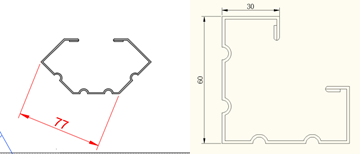 2.中立柱（4根）规格：80mm×40mm（以上尺寸允许偏差±1mm），管壁厚度≥1.5mm一次成型优质冷拔钢管。底部加ABS高强度塑料外套，脚套高度≥25mm。★3.床横梁（6根）规格：92mm×42 mm（以上尺寸允许偏差±1mm），管壁厚度≥1.5 mm机器一次成型型材。(横梁上有三条加强筋，双面喷塑）。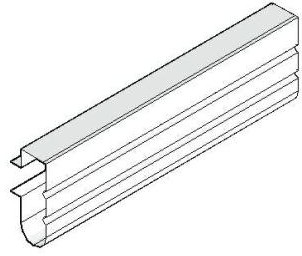 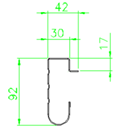 4.侧横梁（8 根）规格：50mm×30 mm（以上尺寸允许偏差±1mm），管壁厚度≥1.5 mm一次成型优质冷拔钢管。★5.床挂件（18 个）规格：30mm×30 mm×202 mm（长）（以上尺寸允许偏差±1mm），管壁厚度≥2.0 mm；(双面喷塑）。★6.床梃（15 个）规格：34mm×28 mm（以上尺寸允许偏差±1mm），管壁厚度≥1.5 mm采用D型管增加承重能力和预防碰撞伤害。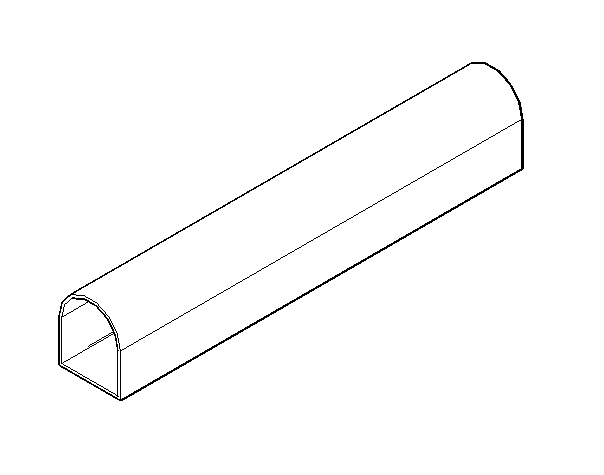 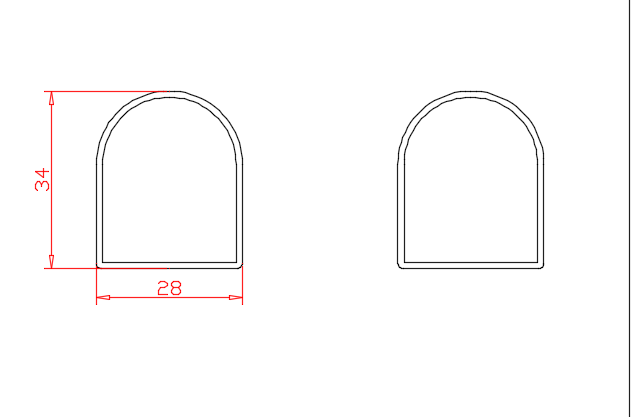 7.后拉杆（3根）规格：25mm×25mm（以上尺寸允许偏差±1mm），管壁厚度≥1.5 mm。★8.床护栏（3个）规格：长1200mm×高300mm（以上尺寸允许偏差±5mm），管材口径25mm×25mm（以上尺寸允许偏差±0.5mm），管壁厚度≥1.5mm的优质冷拔钢管，内镶带储物功能储物盒，储物盒采用一次成型管壁厚度≥0.7mm的优质冷轧钢板，尺寸500mm×183mm（以上尺寸允许偏差±1mm），储物盒中间加校徽LOGO,LOGO直径约120mm，在中标后由采购人与中标供应商沟通LOGO具体款式。9.床档头（4个）规格：边档头（2个）整体尺寸746mm×300mm（以上尺寸允许偏差±1mm），中间档头（2个）整体尺寸500mm×230mm（以上尺寸允许偏差±1mm），上部分采用优质方管20mm×20mm，管壁厚度≥1.5mm，下部分采用中密度纤维板，板材密度≥0.70g/cm³，防火板饰面，甲醛释放限量：1m³气候箱法≤0.05mg/m³，按GB/T 39600-2021《人造板及其制品甲醛释放量分级》符合E0级；厚度为≥16mm，可以防止物品掉落及被褥外漏。板材含水率：8%至产品所在地区年平衡含水率+1%。10.蚊帐架（4 个）规格：Φ14 mm（尺寸允许偏差±0.5mm），管壁厚度≥1.2 mm，蚊帐架活连接，开字造型。★11.落地床梯（2 组）规格：40mm×20mm（以上尺寸允许偏差±1mm），管壁厚度≥1.5 mm优质钢管制作，脚踏板采用≥1.5 mm厚优质冷轧钢板经模压而成，成型后尺寸长420mm(±1mm) ×中间宽95mm(±1mm) ×高23mm(±1mm)，表面有防滑纹，外加长425mm(±1mm) ×宽100mm(±1mm) ×高26mm(±1mm)的夜光塑料外套一个，至少5个与踏板链接扣件，起到安全的作用，需与楼梯梯架焊接。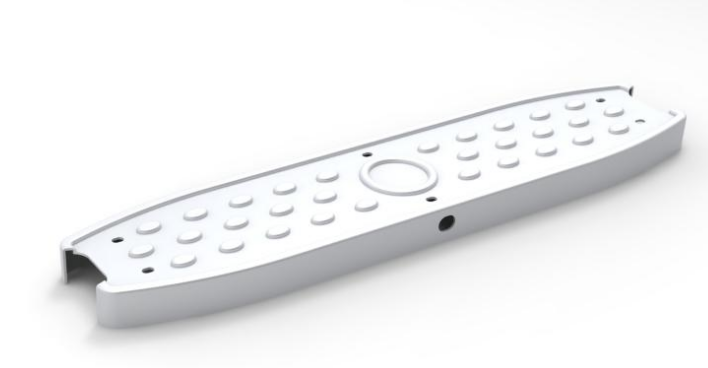 12.钢制柜（含衣柜、书架）（3 组）★衣柜规格：高1700mm×宽600mm×深800mm（以上尺寸允许偏差±5mm）柜体内上部距顶约50mm处装Φ20mm（尺寸允许偏差±0.5mm），管壁厚度≥1.2mm的304材质不锈钢挂衣杆一根，柜门上需配百叶窗式透气口、标签框、门锁采用内陷式挂锁，柜体采用≥0.6mm（厚）冷轧碳素钢板，表面光滑不易损坏变形。柜底部使用高度大于35mm的一次性注塑成型的优质镀铬防潮脚套，保证柜体底部镶嵌于脚套内部。柜门：采用≥0.6mm（厚）冷轧碳素钢板，表面光滑不易损坏变形。采用一次成型压花式加强筋设计，上柜门压痕外框尺寸为888mm×258mm（以上尺寸允许偏差±5mm），下柜门压痕外框尺寸为298mm×258mm（以上尺寸允许偏差±5mm）。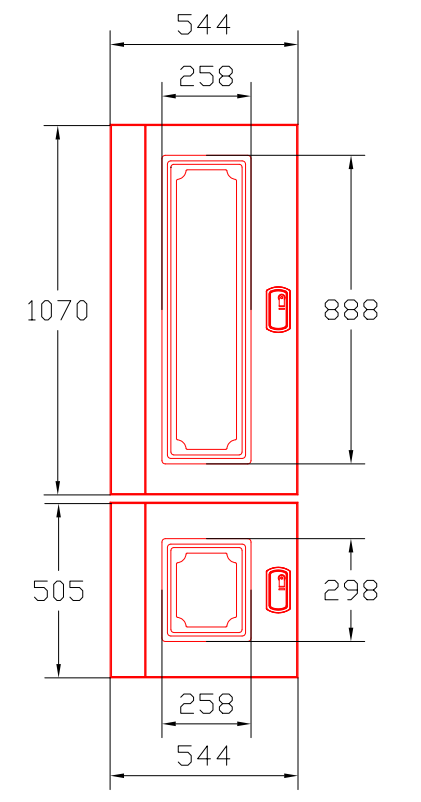 ★书架尺寸：书架a:高1700mm×宽300mm×深600 mm（以上尺寸允许偏差±5mm）通透式架体、分为上下部分，上部设2层隔板共分3层，下部设一层隔板共分2 层，柜体为≥0.6mm（厚）钢板；隔板为≥1.0mm（厚）钢板。柜底部使用高度大于35mm的一次性注塑成型的优质镀铬防潮脚套，保证柜体底部镶嵌于脚套内部。书架 b:柜体及隔板为≥0.6mm（厚）钢板；高 200mm×宽 1055mm×深 230 mm（以上尺寸允许偏差±5mm）分三个格，三角型斜拉加固，斜三角形作磨边处理。13.学习桌规格（3 组）：每组长1050mm×宽600mm×高750 mm（以上尺寸允许偏差±5mm），防火板饰面。配置：带抽斗2个、抽斗含明锁扣及拉手，桌面采用中密度纤维板，板材密度≥0.70g/cm³，防火板饰面，甲醛释放限量：1m³气候箱法≤0.05mg/m³，按GB/T 39600-2021《人造板及其制品甲醛释放量分级》符合E0级；桌面厚度为≥25mm，桌沿采用鸭嘴型成型工艺，PVC封边，后方有约100mm高挡板，桌面上部离地高度750mm（尺寸允许偏差±5mm），底部带PP塑料保护套。板材含水率：8%至产品所在地区年平衡含水率+1%。★14. 床板（3张）规格：≥15mm厚，每块以≤7块杉木板拼接而成，最小一块床板≥100mm，每铺床板由三根背梢连接而成，背梢杉木方尺寸：宽30mm×厚20mm（以上尺寸允许偏差±0.5mm），连接床板与背梢的铁钉不能外露，背梢木方不允许有钝棱；床板、背梢木方经干燥防腐、防蛀处理，杉木铺板、背梢木方需四面刨光, 铺板与床架内空尺寸匹配，床铺面及其两边的间隙不应超过5mm，两端的间隙不应超过10mm，杉木床板及背梢木方需满足GB/T20445-2017《刨光材》标准中二等品及以上质量。15. 四方凳规格（3 张）：凳面尺寸长 320mm×宽 240mm×高 430 mm（以上尺寸允许偏差±5mm）。凳面采用橡胶木指接板，厚度≥20mm，表面涂饰材料为聚酯清漆，凳脚部分采用金属方管焊接而成，管材尺寸为：长25mm×宽25mm（以上尺寸允许偏差±0.5mm），管壁厚度≥1.2mm。凳脚带PP塑料保护套。金属表面经酸洗、磷化、钝化，环氧聚酯热固粉末（环保一级）高压恒温静电喷塑。喷涂均匀，附着力强，耐腐蚀，耐擦挂，耐冲击，防护性能良好。漆膜厚度≥0.8mm；坐板安装应严密、平整、端正、牢固，结合处应无崩茬或松动，金属配件做除锈和防腐处理。表面处理要求:与所有贴面附着牢固，无气泡，不易脱落，硬度较大，不易划伤（表面无明显螺丝钉），有较强的抗涂鸦能力与防破坏能力，可换性强，便于使用。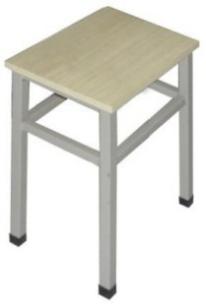 1324套58852二联体公寓床二联体公寓床规格：长约 4000mm×宽 900mm×高 2100 mm，净高1700 mm (床梁底至地面距)带蚊帐杆总高度2800mm，允许偏差±5mm。金属床连接方式为卡扣式。执行标准：GB/T 3325-2017《金属家具通用技术条件》、QB/T 2714-2013《学生公寓多功能家具》、GB 18580-2017 《室内装饰装修材料 人造板及其制品中甲醛释放限量》、GB/T 18584-2001 《室内装饰材料木家具中有害物质限量》、GB/T 3094-2012《冷拔异型钢管》、HJ2547-2016《环境标志产品技术要求  家具》、GB/T 39600-2021《人造板及其制品甲醛释放量分级》、GB/T20445-2017《刨光材》、GB/T 10357.6-2013《家具力学性能试验 第6部分：单层床强度和耐久性》、GB/T 1771-2007《色漆和清漆 耐中性盐雾性能的测定》、GB/T 11718-2009（2021）《中密度纤维板》、QB/T 3827-1999 《轻工产品金属镀层和化学处理层的耐腐蚀试验方法乙酸盐雾试验(ASS)法》、QB/T3832-1999《轻工产品金属镀层腐蚀试验结果的评价》。公寓床组成：包含床、衣柜、书架、学习桌、方凳等。★金属家具材料要求：金属家具所有管材采用冷拔异型钢管，所有板材采用冷轧钢板，各种金属部件采用高频焊接，各金属件经除油、除锈、酸洗、磷化等工序,涂层采用聚脂环氧粉末静电喷塑处理,内外两面喷塑，颜色为灰白色。各焊接点表面光滑无毛刺,焊接处无夹渣、气孔、焊瘤、焊丝头咬边飞溅，无脱焊、虚焊及焊穿等现象。涂层符合GB/T 3325-2017《金属家具通用技术条件》及QB/T 3827-1999 《轻工产品金属镀层和化学处理层的耐腐蚀试验方法乙酸盐雾试验(ASS)法》涂层外观：金属件涂层应无漏喷、锈蚀;应光滑均匀，色泽一致，应无流挂、疙瘩、皱皮、飞漆等缺陷。每批产品不允许有明显色差。产品上的五金配件应做防锈处理；硬度H或以上；冲击强度：冲击高度400mm，应无剥落、裂纹或皱纹；耐腐蚀：100h内，观察在溶剂中样板上划道两侧3mm以外应无鼓泡产生；100h后，检查划道两侧3 mm以外，应无锈迹、剥落、起皱、变色和失光等现象；附着力：不低于2级；依据QB/T3832-1999《轻工产品金属镀层腐蚀试验结果的评价》标准判定耐腐蚀等级为9级。木质材料要求：①人造板采用中密度纤维板，板材密度≥0.70g/cm³，防火板饰面，甲醛释放限量：1m³气候箱法≤0.05mg/m³，按GB/T 39600-2021《人造板及其制品甲醛释放量分级》符合E0级；②橡胶木指接板，厚度≥20mm，表面涂饰材料为聚酯清漆；③杉木床板厚度≥15mm，背梢杉木方尺寸：宽30mm×厚20mm（以上尺寸允许偏差±0.5mm），且满足GB/T20445-2017《刨光材》标准中二等品及以上质量。涂层（塑粉）：符合HG/T 2006-2006《热固性粉末涂料》。床铺面集中静载荷1650N，≥10次10s/次，试验检测合格；床铺面均布静载荷1800N，≥350小时，试验检测合格。★1.床（边）立柱（4根）规格：77mm×77mm（以上尺寸允许偏差±1mm），管壁厚度≥1.5mm一次滚压型材(立柱上有四条加强筋，双面喷塑），底部加ABS高强度塑料外套，脚套高度≥25mm。2.中立柱（2根）规格：80mm×40mm（以上尺寸允许偏差±1mm），管壁厚度≥1.5mm一次成型优质冷拔钢管。底部加ABS高强度塑料外套，脚套高度≥25mm。★3.床横梁（4根）规格：92mm×42 mm（以上尺寸允许偏差±1mm），管壁厚度≥1.5 mm机器一次成型型材。(横梁上有三条加强筋，双面喷塑）。4.侧横梁（6 根）规格：50mm×30 mm（以上尺寸允许偏差±1mm），管壁厚度≥1.5 mm一次成型优质冷拔钢管。★5.床挂件（12 个）规格：30mm×30 mm×202 mm（长），管壁厚度≥2.0 mm；(双面喷塑）。★6.床梃（10 个）规格：34mm×28 mm（以上尺寸允许偏差±1mm），管壁厚度≥1.5 mm采用D型管增加承重能力和预防碰撞伤害。7.后拉杆（2根）规格：25mm×25mm（以上尺寸允许偏差±1mm），管壁厚度≥1.5 mm。★8.床护栏（2个）规格：长1200mm×高300mm（以上尺寸允许偏差±5mm），管材口径25mm×25mm（以上尺寸允许偏差±0.5mm），管壁厚度≥1.5mm的优质冷拔钢管，内镶带储物功能储物盒，储物盒采用一次成型管壁厚度≥0.7mm的优质冷轧钢板，尺寸500mm×183mm（以上尺寸允许偏差±1mm），储物盒中间加校徽LOGO,LOGO直径约120mm，在中标后由采购人与中标供应商沟通LOGO具体款式。9.床档头（3个）规格：边档头（2个）整体尺寸746mm×300mm（以上尺寸允许偏差±1mm），中间档头（1个）整体尺寸500mm×230mm（以上尺寸允许偏差±1mm），上部分采用优质方管20mm×20mm，管壁厚度≥1.5mm，下部分采用中密度纤维板，板材密度≥0.70g/cm³，防火板饰面，甲醛释放限量：1m³气候箱法≤0.05mg/m³，按GB/T 39600-2021《人造板及其制品甲醛释放量分级》符合E0级；厚度为≥16mm，可以防止物品掉落及被褥外漏。板材含水率：8%至产品所在地区年平衡含水率+1%。10.蚊帐架（3 个）规格：Φ14 mm（尺寸允许偏差±0.5mm），管壁厚度≥1.2 mm，蚊帐架活连接，开字造型。★11.落地床梯（1 组）规格：40mm×20mm（以上尺寸允许偏差±1mm），管壁厚度≥1.5 mm优质钢管制作，脚踏板采用≥1.5 mm厚优质冷轧钢板经模压而成，成型后尺寸长420mm(±1mm) ×中间宽95mm(±1mm) ×高23mm(±1mm)，表面有防滑纹，外加长425mm(±1mm) ×宽100mm(±1mm) ×高26mm(±1mm)的夜光塑料外套一个，至少5个与踏板链接扣件，起到安全的作用，需与楼梯梯架焊接。12.钢制柜（含衣柜、书架）（2 组）★衣柜规格：高1700mm×宽600mm×深800mm（以上尺寸允许偏差±5mm）柜体内上部距顶约50mm处装Φ20mm（尺寸允许偏差±0.5mm），管壁厚度≥1.2mm的304材质不锈钢挂衣杆一根，柜门上需配百叶窗式透气口、标签框、门锁采用内陷式挂锁，柜体采用≥0.6mm（厚）冷轧碳素钢板，表面光滑不易损坏变形。柜底部使用高度大于35mm的一次性注塑成型的优质镀铬防潮脚套，保证柜体底部镶嵌于脚套内部。柜门：采用≥0.6mm（厚）冷轧碳素钢板，表面光滑不易损坏变形。采用一次成型压花式加强筋设计，上柜门压痕外框尺寸为888mm×258mm（以上尺寸允许偏差±5mm），下柜门压痕外框尺寸为298mm×258mm（以上尺寸允许偏差±5mm）。★书架尺寸：书架a:高1700mm×宽300mm×深600 mm（以上尺寸允许偏差±5mm）通透式架体、分为上下部分，上部设2层隔板共分3层，下部设一层隔板共分2 层，柜体为≥0.6mm（厚）钢板；隔板为≥1.0mm（厚）钢板。柜底部使用高度大于35mm的一次性注塑成型的优质镀铬防潮脚套，保证柜体底部镶嵌于脚套内部。书架 b:柜体及隔板为≥0.6mm（厚）钢板；高 200mm×宽 1055mm×深 230 mm（以上尺寸允许偏差±5mm）分三个格，三角型斜拉加固，斜三角形作磨边处理。13.学习桌规格（3 组）：每组长1050mm×宽600mm×高750 mm（以上尺寸允许偏差±5mm），防火板饰面。配置：带抽斗2个、抽斗含明锁扣及拉手，桌面采用中密度纤维板，板材密度≥0.70g/cm³，防火板饰面，甲醛释放限量：1m³气候箱法≤0.05mg/m³，按GB/T 39600-2021《人造板及其制品甲醛释放量分级》符合E0级；桌面厚度为≥25mm，桌沿采用鸭嘴型成型工艺，PVC封边，后方有约100mm高挡板，桌面上部离地高度750mm（尺寸允许偏差±5mm），底部带PP塑料保护套；板材含水率：8%至产品所在地区年平衡含水率+1%。★14. 床板（2张）规格：≥15mm厚，每块以≤7块杉木板拼接而成，最小一块床板≥100mm，每铺床板由三根背梢连接而成，背梢杉木方尺寸：宽30mm×厚20mm（以上尺寸允许偏差±0.5mm），连接床板与背梢的铁钉不能外露，背梢木方不允许有钝棱；床板、背梢木方经干燥防腐、防蛀处理，杉木铺板、背梢木方需四面刨光, 铺板与床架内空尺寸匹配，床铺面及其两边的间隙不应超过5mm，两端的间隙不应超过10mm，杉木床板及背梢木方需满足GB/T20445-2017《刨光材》标准中二等品质量。15. 四方凳规格（2张）：凳面尺寸长 320mm×宽 240mm×高 430 mm（以上尺寸允许偏差±5mm）。凳面采用橡胶木指接板，厚度≥20mm，表面涂饰材料为聚酯清漆，凳脚部分采用金属方管焊接而成，管材尺寸为：长25mm×宽25mm（以上尺寸允许偏差±0.5mm），管壁厚度≥1.2mm。凳脚带PP塑料保护套。拼胶剂要求：苯g/kg≤0.2、甲苯+二甲苯g/kg≤10、总挥发性有机物g/L≤110、游离甲醛g/kg≤0.5；油漆：VOC含量g/L≤250、苯系物总和含量[限苯、甲苯、二甲苯（含乙苯）]mg/kg≤250。金属表面经酸洗、磷化、钝化，环氧聚酯热固粉末（环保一级）高压恒温静电喷塑。喷涂均匀，附着力强，耐腐蚀，耐擦挂，耐冲击，防护性能良好。漆膜厚度≥0.8mm；坐板安装应严密、平整、端正、牢固，结合处应无崩茬或松动，金属配件做除锈和防腐处理。表面处理要求:与所有贴面附着牢固，无气泡，不易脱落，硬度较大，不易划伤（表面无明显螺丝钉），有较强的抗涂鸦能力与防破坏能力，可换性强，便于使用。24套38603无障碍单人位床单人位钢架床规格：长（2000mm×宽 900mm×高 850mm)。带蚊帐杆总高度1500mm，允许偏差±5mm。执行标准：GB/T 3325-2017《金属家具通用技术条件》、QB/T 2714-2013《学生公寓多功能家具》、GB 18580-2017 《室内装饰装修材料 人造板及其制品中甲醛释放限量》、GB/T 18584-2001 《室内装饰材料木家具中有害物质限量》、GB/T 3094-2012《冷拔异型钢管》、HJ2547-2016《环境标志产品技术要求  家具》、GB/T 39600-2021《人造板及其制品甲醛释放量分级》、GB/T20445-2017《刨光材》、GB/T 10357.6-2013《家具力学性能试验 第6部分：单层床强度和耐久性》、GB/T 1771-2007《色漆和清漆 耐中性盐雾性能的测定》、GB/T 11718-2009（2021）《中密度纤维板》、QB/T 3827-1999 《轻工产品金属镀层和化学处理层的耐腐蚀试验方法乙酸盐雾试验(ASS)法》、QB/T3832-1999《轻工产品金属镀层腐蚀试验结果的评价》。公寓床组成：包含床、衣柜、书架、学习桌、方凳等。★金属家具材料要求：金属家具所有管材采用冷拔异型钢管，所有板材采用冷轧钢板，各种金属部件采用高频焊接，各金属件经除油、除锈、酸洗、磷化等工序,涂层采用聚脂环氧粉末静电喷塑处理,内外两面喷塑，颜色为灰白色。各焊接点表面光滑无毛刺,焊接处无夹渣、气孔、焊瘤、焊丝头咬边飞溅，无脱焊、虚焊及焊穿等现象。涂层符合GB/T 3325-2017《金属家具通用技术条件》及QB/T 3827-1999 《轻工产品金属镀层和化学处理层的耐腐蚀试验方法乙酸盐雾试验(ASS)法》涂层外观：金属件涂层应无漏喷、锈蚀;应光滑均匀，色泽一致，应无流挂、疙瘩、皱皮、飞漆等缺陷。每批产品不允许有明显色差。产品上的五金配件应做防锈处理；硬度H或以上；冲击强度：冲击高度400mm，应无剥落、裂纹或皱纹；耐腐蚀：100h内，观察在溶剂中样板上划道两侧3mm以外应无鼓泡产生；100h后，检查划道两侧3 mm以外，应无锈迹、剥落、起皱、变色和失光等现象；附着力：不低于2级；依据QB/T3832-1999《轻工产品金属镀层腐蚀试验结果的评价》标准判定耐腐蚀等级为9级木质材料要求：①人造板采用中密度纤维板，板材密度≥0.70g/cm³，防火板饰面，甲醛释放限量：1m³气候箱法≤0.05mg/m³，按GB/T 39600-2021《人造板及其制品甲醛释放量分级》符合E0级；②橡胶木指接板，厚度≥20mm，表面涂饰材料为聚酯清漆；③杉木床板厚度≥15mm，背梢杉木方尺寸：宽30mm×厚20mm（以上尺寸允许偏差±0.5mm），且满足GB/T20445-2017《刨光材》标准中二等品及以上质量。涂层（塑粉）：符合HG/T 2006-2006《热固性粉末涂料》。床铺面集中静载荷1650N，≥10次10s/次，试验检测合格；床铺面均布静载荷1800N，≥350小时，试验检测合格；★1.床立柱（4根）规格：77mm×77mm（以上尺寸允许偏差±1mm），管壁厚度≥1.5mm一次滚压型材(立柱上有四条加强筋，双面喷塑），底部加ABS高强度塑料外套，脚套高度≥25mm。★2.床横梁（2根）规格：92mm×42 mm（以上尺寸允许偏差±1mm），管壁厚度≥1.5 mm机器一次成型型材。(横梁上有三条加强筋，双面喷塑）。3.侧横梁（4 根）规格：50mm×30 mm（以上尺寸允许偏差±1mm），管壁厚度≥1.5 mm一次成型优质冷拔钢管。★4.床挂件（4 个）规格：30mm×30 mm×202 mm（长）（以上尺寸允许偏差±1mm），管壁厚度≥2.0 mm；(双面喷塑）。★5.床梃（5 个）规格：34mm×28 mm（以上尺寸允许偏差±1mm），管壁厚度≥1.5 mm采用D型管增加承重能力和预防碰撞伤害。6.床档头（2个）规格：边档头（2个）整体尺寸746mm×300mm（以上尺寸允许偏差±1mm），上部分采用优质方管20mm×20mm（以上尺寸允许偏差±0.5mm），管壁厚度≥1.5mm，下部分采用中密度纤维板，板材密度≥0.70g/cm³，防火板饰面，甲醛释放限量：1m³气候箱法≤0.05mg/m³，按GB/T 39600-2021《人造板及其制品甲醛释放量分级》符合E0级；厚度为≥16mm，可以防止物品掉落及被褥外漏。板材含水率：8%至产品所在地区年平衡含水率+1%。7.蚊帐架（2个）规格：Φ14 mm（尺寸允许偏差±0.5mm），管壁厚度≥1.2 mm，蚊帐架活连接，开字造型。8.钢制柜（含衣柜、书架）（1组）★衣柜规格：高1700mm×宽600mm×深800mm（以上尺寸允许偏差±5mm）柜体内上部距顶约50mm处装Φ20mm（尺寸允许偏差±0.5mm），管壁厚度≥1.2mm的304材质不锈钢挂衣杆一根，柜门上需配百叶窗式透气口、标签框、门锁采用内陷式挂锁，柜体采用≥0.6mm（厚）冷轧碳素钢板，表面光滑不易损坏变形。柜底部使用高度大于35mm的一次性注塑成型的优质镀铬防潮脚套，保证柜体底部镶嵌于脚套内部。柜门：采用≥0.6mm（厚）冷轧碳素钢板，表面光滑不易损坏变形。采用一次成型压花式加强筋设计，上柜门压痕外框尺寸为888mm×258mm（以上尺寸允许偏差±5mm），下柜门压痕外框尺寸为298mm×258mm（以上尺寸允许偏差±5mm）。★书架尺寸：书架a:高1700mm×宽300mm×深600 mm（以上尺寸允许偏差±5mm）通透式架体、分为上下部分，上部设2层隔板共分3层，下部设一层隔板共分2 层，柜体为≥0.6mm（厚）钢板；隔板为≥1.0mm（厚）钢板。柜底部使用高度大于35mm的一次性注塑成型的优质镀铬防潮脚套，保证柜体底部镶嵌于脚套内部。书架 b:柜体及隔板为≥0.6mm（厚）钢板；高 200mm×宽 1055mm×深 230 mm（以上尺寸允许偏差±5mm）分三个格，三角型斜拉加固，斜三角形作磨边处理。9.学习桌规格（1 组）：每组长1050mm×宽600mm×高750 mm（以上尺寸允许偏差±5mm），防火板饰面。配置：带抽斗2个、抽斗含明锁扣及拉手，桌面采用中密度纤维板，板材密度≥0.70g/cm³，防火板饰面，甲醛释放限量：1m³气候箱法≤0.05mg/m³，按GB/T 39600-2021《人造板及其制品甲醛释放量分级》符合E0级；桌面厚度为≥25mm，桌沿采用鸭嘴型成型工艺，PVC封边，后方有约100mm高挡板，桌面上部离地高度750mm（尺寸允许偏差±5mm），底部带PP塑料保护套。板材含水率：8%至产品所在地区年平衡含水率+1%。★10. 床板（1张）规格：≥15mm厚，每块以≤7块杉木板拼接而成，最小一块床板≥100mm，每铺床板由三根背梢连接而成，背梢杉木方尺寸：宽30mm×厚20mm（以上尺寸允许偏差±0.5mm），连接床板与背梢的铁钉不能外露，背梢木方不允许有钝棱；床板、背梢木方经干燥防腐、防蛀处理，杉木铺板、背梢木方需四面刨光, 铺板与床架内空尺寸匹配，床铺面及其两边的间隙不应超过5mm，两端的间隙不应超过10mm，杉木床板及背梢木方需满足GB/T20445-2017《刨光材》标准中二等品质量。11. 四方凳规格（1 张）：凳面尺寸长 320mm×宽 240mm×高 430 mm（以上尺寸允许偏差±5mm）。凳面采用橡胶木指接板，厚度≥20mm，表面涂饰材料为聚酯清漆，凳脚部分采用金属方管焊接而成，管材尺寸为：长25mm×宽25mm（以上尺寸允许偏差±0.5mm），管壁厚度≥1.2mm。凳脚带PP塑料保护套。拼胶剂要求：苯g/kg≤0.2、甲苯+二甲苯g/kg≤10、总挥发性有机物g/L≤110、游离甲醛g/kg≤0.5；油漆：VOC含量g/L≤250、苯系物总和含量[限苯、甲苯、二甲苯（含乙苯）]mg/kg≤250。金属表面经酸洗、磷化、钝化，环氧聚酯热固粉末（环保一级）高压恒温静电喷塑。喷涂均匀，附着力强，耐腐蚀，耐擦挂，耐冲击，防护性能良好。漆膜厚度≥0.8mm；坐板安装应严密、平整、端正、牢固，结合处应无崩茬或松动，金属配件做除锈和防腐处理。表面处理要求:与所有贴面附着牢固，无气泡，不易脱落，硬度较大，不易划伤（表面无明显螺丝钉），有较强的抗涂鸦能力与防破坏能力，可换性强，便于使用。22套1892商务要求商务要求商务要求商务要求商务要求商务要求样品要求样品要求1.投标人按照本项目“样品递交要求”递交所投货物的以下小样，小样的各项技术参数符合或优于采购需求： 2.样品递交要求： （1）样品递交时间：2022年10月19日上午9时00分至2022年10月19日上午9时30分止，样品递交截止时间与投标截止时间一致。 （2）样品递交地点：桂林市公共资源交易中心（桂林市临桂区西城中路69号创业大厦西辅楼4楼）9号开标室。（3）样品只是作为加分项，不作为投标的必须要求； （4）样品递交：①所有小样可以统一放进一个箱子（袋子）中提交到采购中心指定的地方；②箱子(袋子)正面贴上投标人名称、项目名称和项目编号等信息的标签并加盖投标人公章；③各小样不能出现任何厂家（公司）或投标品牌标识，如出现透露信息的标识，小样不得进行评定；④政府集中采购中心工作人员只负责按箱（袋）数接收样品；评标前由政府集中采购中心工作人员将对投标人的标签进行遮盖，评定样品时由评标委员会共同启封，待评定样品完毕后，再统一拆封所有投标人的标签。（5）采购结果公告后，中标人样品不退，作为验收依据之一。其余未中标的样品在接到本中心通知后两个工作日内予以退回，不及时领取样品所造成的损失，投标人自行承担。1.投标人按照本项目“样品递交要求”递交所投货物的以下小样，小样的各项技术参数符合或优于采购需求： 2.样品递交要求： （1）样品递交时间：2022年10月19日上午9时00分至2022年10月19日上午9时30分止，样品递交截止时间与投标截止时间一致。 （2）样品递交地点：桂林市公共资源交易中心（桂林市临桂区西城中路69号创业大厦西辅楼4楼）9号开标室。（3）样品只是作为加分项，不作为投标的必须要求； （4）样品递交：①所有小样可以统一放进一个箱子（袋子）中提交到采购中心指定的地方；②箱子(袋子)正面贴上投标人名称、项目名称和项目编号等信息的标签并加盖投标人公章；③各小样不能出现任何厂家（公司）或投标品牌标识，如出现透露信息的标识，小样不得进行评定；④政府集中采购中心工作人员只负责按箱（袋）数接收样品；评标前由政府集中采购中心工作人员将对投标人的标签进行遮盖，评定样品时由评标委员会共同启封，待评定样品完毕后，再统一拆封所有投标人的标签。（5）采购结果公告后，中标人样品不退，作为验收依据之一。其余未中标的样品在接到本中心通知后两个工作日内予以退回，不及时领取样品所造成的损失，投标人自行承担。1.投标人按照本项目“样品递交要求”递交所投货物的以下小样，小样的各项技术参数符合或优于采购需求： 2.样品递交要求： （1）样品递交时间：2022年10月19日上午9时00分至2022年10月19日上午9时30分止，样品递交截止时间与投标截止时间一致。 （2）样品递交地点：桂林市公共资源交易中心（桂林市临桂区西城中路69号创业大厦西辅楼4楼）9号开标室。（3）样品只是作为加分项，不作为投标的必须要求； （4）样品递交：①所有小样可以统一放进一个箱子（袋子）中提交到采购中心指定的地方；②箱子(袋子)正面贴上投标人名称、项目名称和项目编号等信息的标签并加盖投标人公章；③各小样不能出现任何厂家（公司）或投标品牌标识，如出现透露信息的标识，小样不得进行评定；④政府集中采购中心工作人员只负责按箱（袋）数接收样品；评标前由政府集中采购中心工作人员将对投标人的标签进行遮盖，评定样品时由评标委员会共同启封，待评定样品完毕后，再统一拆封所有投标人的标签。（5）采购结果公告后，中标人样品不退，作为验收依据之一。其余未中标的样品在接到本中心通知后两个工作日内予以退回，不及时领取样品所造成的损失，投标人自行承担。1.投标人按照本项目“样品递交要求”递交所投货物的以下小样，小样的各项技术参数符合或优于采购需求： 2.样品递交要求： （1）样品递交时间：2022年10月19日上午9时00分至2022年10月19日上午9时30分止，样品递交截止时间与投标截止时间一致。 （2）样品递交地点：桂林市公共资源交易中心（桂林市临桂区西城中路69号创业大厦西辅楼4楼）9号开标室。（3）样品只是作为加分项，不作为投标的必须要求； （4）样品递交：①所有小样可以统一放进一个箱子（袋子）中提交到采购中心指定的地方；②箱子(袋子)正面贴上投标人名称、项目名称和项目编号等信息的标签并加盖投标人公章；③各小样不能出现任何厂家（公司）或投标品牌标识，如出现透露信息的标识，小样不得进行评定；④政府集中采购中心工作人员只负责按箱（袋）数接收样品；评标前由政府集中采购中心工作人员将对投标人的标签进行遮盖，评定样品时由评标委员会共同启封，待评定样品完毕后，再统一拆封所有投标人的标签。（5）采购结果公告后，中标人样品不退，作为验收依据之一。其余未中标的样品在接到本中心通知后两个工作日内予以退回，不及时领取样品所造成的损失，投标人自行承担。★免费质保期及售后技术服务要求★免费质保期及售后技术服务要求免费保修期：按国家有关产品“三包”规定执行“三包”，免费保修期最短不得少于 5 年（免费保修期 自货物安装调试并在验收合格之日起计算）。免费保修期内提供免费上门维修服务（含免费更换零部件、免人工费），接到采购人报障电话后 5 小时内派工程技术人员上门免费维修解决问题；若更换配件的应提供原供货产品品牌；若采购人发现产品存在制造上的缺陷，中标供应商应负责采取补救措施，若该缺陷导致产品存在安全隐患或不能使用的，中标供应商应负责免费更换整件产品。免费保修期：按国家有关产品“三包”规定执行“三包”，免费保修期最短不得少于 5 年（免费保修期 自货物安装调试并在验收合格之日起计算）。免费保修期内提供免费上门维修服务（含免费更换零部件、免人工费），接到采购人报障电话后 5 小时内派工程技术人员上门免费维修解决问题；若更换配件的应提供原供货产品品牌；若采购人发现产品存在制造上的缺陷，中标供应商应负责采取补救措施，若该缺陷导致产品存在安全隐患或不能使用的，中标供应商应负责免费更换整件产品。免费保修期：按国家有关产品“三包”规定执行“三包”，免费保修期最短不得少于 5 年（免费保修期 自货物安装调试并在验收合格之日起计算）。免费保修期内提供免费上门维修服务（含免费更换零部件、免人工费），接到采购人报障电话后 5 小时内派工程技术人员上门免费维修解决问题；若更换配件的应提供原供货产品品牌；若采购人发现产品存在制造上的缺陷，中标供应商应负责采取补救措施，若该缺陷导致产品存在安全隐患或不能使用的，中标供应商应负责免费更换整件产品。免费保修期：按国家有关产品“三包”规定执行“三包”，免费保修期最短不得少于 5 年（免费保修期 自货物安装调试并在验收合格之日起计算）。免费保修期内提供免费上门维修服务（含免费更换零部件、免人工费），接到采购人报障电话后 5 小时内派工程技术人员上门免费维修解决问题；若更换配件的应提供原供货产品品牌；若采购人发现产品存在制造上的缺陷，中标供应商应负责采取补救措施，若该缺陷导致产品存在安全隐患或不能使用的，中标供应商应负责免费更换整件产品。★交付使用时间及地点★交付使用时间及地点1.交付使用时间：自合同签订之日起30个日历日内安装调试完毕并交付使用。2.交付地点：桂林市采购人指定地点。1.交付使用时间：自合同签订之日起30个日历日内安装调试完毕并交付使用。2.交付地点：桂林市采购人指定地点。1.交付使用时间：自合同签订之日起30个日历日内安装调试完毕并交付使用。2.交付地点：桂林市采购人指定地点。1.交付使用时间：自合同签订之日起30个日历日内安装调试完毕并交付使用。2.交付地点：桂林市采购人指定地点。★验收要求★验收要求1.验收要求：由采购人、中标供应商共同现场验收，并由采购人随机抽样委托第三方或具有相关资质的第三方检测机构（具备质量技术监督部门或市场监督管理部门颁发的计量认证资质CMA）开展采购项目验收工作，检验过程中产生的所有费用由中标供应商承担。如抽取的货样检测报告结果不合格的，则视为货物不合格，须按采购人要求及时整改，如因此过程耽误交货时间导致采购人不能及时接受货物、安装货物、使用货物造成损失的，中标人承担由此所造成全部损失。2.本次采购货物在完成所有安装调试并经采购人验收前，商品的丢失、损害或毁坏等风险由中标供应商承担。中标人组织安装调试期间应做到安全安装调试，不损坏采购人的设备设施，否则，应承担由于自身安全措施不力所造成的事故责任和造成的损失。1.验收要求：由采购人、中标供应商共同现场验收，并由采购人随机抽样委托第三方或具有相关资质的第三方检测机构（具备质量技术监督部门或市场监督管理部门颁发的计量认证资质CMA）开展采购项目验收工作，检验过程中产生的所有费用由中标供应商承担。如抽取的货样检测报告结果不合格的，则视为货物不合格，须按采购人要求及时整改，如因此过程耽误交货时间导致采购人不能及时接受货物、安装货物、使用货物造成损失的，中标人承担由此所造成全部损失。2.本次采购货物在完成所有安装调试并经采购人验收前，商品的丢失、损害或毁坏等风险由中标供应商承担。中标人组织安装调试期间应做到安全安装调试，不损坏采购人的设备设施，否则，应承担由于自身安全措施不力所造成的事故责任和造成的损失。1.验收要求：由采购人、中标供应商共同现场验收，并由采购人随机抽样委托第三方或具有相关资质的第三方检测机构（具备质量技术监督部门或市场监督管理部门颁发的计量认证资质CMA）开展采购项目验收工作，检验过程中产生的所有费用由中标供应商承担。如抽取的货样检测报告结果不合格的，则视为货物不合格，须按采购人要求及时整改，如因此过程耽误交货时间导致采购人不能及时接受货物、安装货物、使用货物造成损失的，中标人承担由此所造成全部损失。2.本次采购货物在完成所有安装调试并经采购人验收前，商品的丢失、损害或毁坏等风险由中标供应商承担。中标人组织安装调试期间应做到安全安装调试，不损坏采购人的设备设施，否则，应承担由于自身安全措施不力所造成的事故责任和造成的损失。1.验收要求：由采购人、中标供应商共同现场验收，并由采购人随机抽样委托第三方或具有相关资质的第三方检测机构（具备质量技术监督部门或市场监督管理部门颁发的计量认证资质CMA）开展采购项目验收工作，检验过程中产生的所有费用由中标供应商承担。如抽取的货样检测报告结果不合格的，则视为货物不合格，须按采购人要求及时整改，如因此过程耽误交货时间导致采购人不能及时接受货物、安装货物、使用货物造成损失的，中标人承担由此所造成全部损失。2.本次采购货物在完成所有安装调试并经采购人验收前，商品的丢失、损害或毁坏等风险由中标供应商承担。中标人组织安装调试期间应做到安全安装调试，不损坏采购人的设备设施，否则，应承担由于自身安全措施不力所造成的事故责任和造成的损失。★付款方式★付款方式合同签订之日起并具备实施条件后10个工作日内，采购人支付合同价款的50%作为预付款；全部货物安装调试完毕并验收合格后，采购人在30个工作日内支付合同价款的45%；中标人承诺的免费保修期满后,采购人30个工作日内支付合同价款的5%（无息）。合同签订之日起并具备实施条件后10个工作日内，采购人支付合同价款的50%作为预付款；全部货物安装调试完毕并验收合格后，采购人在30个工作日内支付合同价款的45%；中标人承诺的免费保修期满后,采购人30个工作日内支付合同价款的5%（无息）。合同签订之日起并具备实施条件后10个工作日内，采购人支付合同价款的50%作为预付款；全部货物安装调试完毕并验收合格后，采购人在30个工作日内支付合同价款的45%；中标人承诺的免费保修期满后,采购人30个工作日内支付合同价款的5%（无息）。合同签订之日起并具备实施条件后10个工作日内，采购人支付合同价款的50%作为预付款；全部货物安装调试完毕并验收合格后，采购人在30个工作日内支付合同价款的45%；中标人承诺的免费保修期满后,采购人30个工作日内支付合同价款的5%（无息）。★核心产品★核心产品本项目第1项货物“三联体公寓床”本项目第1项货物“三联体公寓床”本项目第1项货物“三联体公寓床”本项目第1项货物“三联体公寓床”★其他要求★其他要求1.本项目采购预算金额为：人民币柒佰玖拾贰万陆仟零肆元整（¥7926004.00元），报价超出采购预算金额的，其投标文件按无效处理。2.如投标时出具具有 CMA 标识的检测（验）报告复印件，其应与原件一致，如有弄虚作假，按政府采购相关规定处罚。3.本项目货物不接受进口产品（即通过中国海关报关验放进入中国境内且产自关境外的产品）参与报价，如有此类产品参与报价的，报价文件作无效处理。4.本项目所属行业为工业。5.所有金属材料厚度要求均为裸材厚度。6.本项目采购预算包含运费、搬运费、加工及安装费。1.本项目采购预算金额为：人民币柒佰玖拾贰万陆仟零肆元整（¥7926004.00元），报价超出采购预算金额的，其投标文件按无效处理。2.如投标时出具具有 CMA 标识的检测（验）报告复印件，其应与原件一致，如有弄虚作假，按政府采购相关规定处罚。3.本项目货物不接受进口产品（即通过中国海关报关验放进入中国境内且产自关境外的产品）参与报价，如有此类产品参与报价的，报价文件作无效处理。4.本项目所属行业为工业。5.所有金属材料厚度要求均为裸材厚度。6.本项目采购预算包含运费、搬运费、加工及安装费。1.本项目采购预算金额为：人民币柒佰玖拾贰万陆仟零肆元整（¥7926004.00元），报价超出采购预算金额的，其投标文件按无效处理。2.如投标时出具具有 CMA 标识的检测（验）报告复印件，其应与原件一致，如有弄虚作假，按政府采购相关规定处罚。3.本项目货物不接受进口产品（即通过中国海关报关验放进入中国境内且产自关境外的产品）参与报价，如有此类产品参与报价的，报价文件作无效处理。4.本项目所属行业为工业。5.所有金属材料厚度要求均为裸材厚度。6.本项目采购预算包含运费、搬运费、加工及安装费。1.本项目采购预算金额为：人民币柒佰玖拾贰万陆仟零肆元整（¥7926004.00元），报价超出采购预算金额的，其投标文件按无效处理。2.如投标时出具具有 CMA 标识的检测（验）报告复印件，其应与原件一致，如有弄虚作假，按政府采购相关规定处罚。3.本项目货物不接受进口产品（即通过中国海关报关验放进入中国境内且产自关境外的产品）参与报价，如有此类产品参与报价的，报价文件作无效处理。4.本项目所属行业为工业。5.所有金属材料厚度要求均为裸材厚度。6.本项目采购预算包含运费、搬运费、加工及安装费。行业名称指标名称计量单位大型中型小型微型农、林、牧、渔业营业收入(Y)万元Y≥20000500≤Y＜2000050≤Y＜500Y＜50工业 ×从业人员(X)人X≥1000300≤X＜100020≤X＜300X＜20工业 ×营业收入(Y)万元Y≥400002000≤Y＜40000300≤Y＜2000Y＜300建筑业营业收入(Y)万元Y≥800006000≤Y＜80000300≤Y＜6000Y＜300建筑业资产总额(Z)万元Z≥800005000≤Z＜80000300≤Z＜5000Z＜300批发业从业人员(X)人X≥20020≤X＜2005≤X＜20X＜5批发业营业收入(Y)万元Y≥400005000≤Y＜400001000≤Y＜5000Y＜1000零售业从业人员(X)人X≥30050≤X＜30010≤X＜50 X＜10零售业营业收入(Y)万元Y≥20000500≤Y＜20000100≤Y＜500Y＜100交通运输业 ×从业人员(X)人X≥1000300≤X＜100020≤X＜300X＜20交通运输业 ×营业收入(Y)万元Y≥300003000≤Y＜30000200≤Y＜3000Y＜200仓储业×从业人员(X)人X≥200100≤X＜20020≤X＜100X＜20仓储业×营业收入(Y)万元Y≥300001000≤Y＜30000100≤Y＜1000Y＜100邮政业从业人员(X)人X≥1000300≤X＜100020≤X＜300X＜20邮政业营业收入(Y)万元Y≥300002000≤Y＜30000100≤Y＜2000Y＜100住宿业从业人员(X)人X≥300100≤X＜30010≤X＜100X＜10住宿业营业收入(Y)万元Y≥100002000≤Y＜10000100≤Y＜2000Y＜100餐饮业从业人员(X)人X≥300100≤X＜300 10≤X＜100X＜10餐饮业营业收入(Y)万元Y≥100002000≤Y＜10000100≤Y＜2000Y＜100信息传输业 ×从业人员(X)人X≥2000100≤X＜200010≤X＜100X＜10信息传输业 ×营业收入(Y)万元Y≥1000001000≤Y＜100000100≤Y＜1000Y＜100软件和信息技术服务业从业人员(X)人X≥300100≤X＜300 10≤X＜100X＜10软件和信息技术服务业营业收入(Y)万元Y≥100001000≤Y＜1000050≤Y＜1000Y＜50房地产开发经营营业收入(Y)万元Y≥2000001000≤Y＜200000100≤Y＜1000Y＜100房地产开发经营资产总额(Z)万元Z≥100005000≤Z＜100002000≤Z＜5000Z＜2000物业管理从业人员(X)人X≥1000300≤X＜1000100≤X＜300X＜100物业管理营业收入(Y)万元Y≥50001000≤Y＜5000500≤Y＜1000Y＜500租赁和商务服务业从业人员(X)人X≥300100≤X＜30010≤X＜100X＜10租赁和商务服务业资产总额(Z)万元Z≥1200008000≤Z＜120000100≤Z＜8000Z＜100其他未列明行业 ×从业人员(X)人X≥300100≤X＜30010≤X＜100X＜10项号货物名称生产厂家、品牌、规格型号技术参数数量①单位单价（元）②单项合计金额（元）③＝①×②12…                                                               合     计                                                               合     计                                                               合     计                                                               合     计                                                               合     计                                                               合     计                                                               合     计项号标的名称生产厂家品牌规格型号数量①单位单价②单项合计=数量×单价③＝①×②备注12…N……投标总报价（大写）：                                    元人民币（¥                                 ）投标总报价（大写）：                                    元人民币（¥                                 ）投标总报价（大写）：                                    元人民币（¥                                 ）投标总报价（大写）：                                    元人民币（¥                                 ）投标总报价（大写）：                                    元人民币（¥                                 ）投标总报价（大写）：                                    元人民币（¥                                 ）投标总报价（大写）：                                    元人民币（¥                                 ）投标总报价（大写）：                                    元人民币（¥                                 ）投标总报价（大写）：                                    元人民币（¥                                 ）投标总报价（大写）：                                    元人民币（¥                                 ）交付使用期:交付使用期:交付使用期:交付使用期:交付使用期:交付使用期:交付使用期:交付使用期:交付使用期:交付使用期:免费保修期:免费保修期:免费保修期:免费保修期:免费保修期:免费保修期:免费保修期:免费保修期:免费保修期:免费保修期:说明：投标报价指本次招标采购范围内货物价款、货物随配标准附件、包装、运输、装卸、保险、税金、货到位以及安装、安装所需辅材、调试、检验、售后服务、培训、保修及其他所有成本费用的总和；投标人综合考虑在报价中。说明：投标报价指本次招标采购范围内货物价款、货物随配标准附件、包装、运输、装卸、保险、税金、货到位以及安装、安装所需辅材、调试、检验、售后服务、培训、保修及其他所有成本费用的总和；投标人综合考虑在报价中。说明：投标报价指本次招标采购范围内货物价款、货物随配标准附件、包装、运输、装卸、保险、税金、货到位以及安装、安装所需辅材、调试、检验、售后服务、培训、保修及其他所有成本费用的总和；投标人综合考虑在报价中。说明：投标报价指本次招标采购范围内货物价款、货物随配标准附件、包装、运输、装卸、保险、税金、货到位以及安装、安装所需辅材、调试、检验、售后服务、培训、保修及其他所有成本费用的总和；投标人综合考虑在报价中。说明：投标报价指本次招标采购范围内货物价款、货物随配标准附件、包装、运输、装卸、保险、税金、货到位以及安装、安装所需辅材、调试、检验、售后服务、培训、保修及其他所有成本费用的总和；投标人综合考虑在报价中。说明：投标报价指本次招标采购范围内货物价款、货物随配标准附件、包装、运输、装卸、保险、税金、货到位以及安装、安装所需辅材、调试、检验、售后服务、培训、保修及其他所有成本费用的总和；投标人综合考虑在报价中。说明：投标报价指本次招标采购范围内货物价款、货物随配标准附件、包装、运输、装卸、保险、税金、货到位以及安装、安装所需辅材、调试、检验、售后服务、培训、保修及其他所有成本费用的总和；投标人综合考虑在报价中。说明：投标报价指本次招标采购范围内货物价款、货物随配标准附件、包装、运输、装卸、保险、税金、货到位以及安装、安装所需辅材、调试、检验、售后服务、培训、保修及其他所有成本费用的总和；投标人综合考虑在报价中。说明：投标报价指本次招标采购范围内货物价款、货物随配标准附件、包装、运输、装卸、保险、税金、货到位以及安装、安装所需辅材、调试、检验、售后服务、培训、保修及其他所有成本费用的总和；投标人综合考虑在报价中。说明：投标报价指本次招标采购范围内货物价款、货物随配标准附件、包装、运输、装卸、保险、税金、货到位以及安装、安装所需辅材、调试、检验、售后服务、培训、保修及其他所有成本费用的总和；投标人综合考虑在报价中。序号货物名称项目要求及技术需求投标文件的响应情况偏离情况说明1234……N项号招标文件的商务条款投标文件承诺的商务条款偏离情况说明……姓 名职务专业技术资格证书编号参加工作时间备注